Методические указания и контрольные задания  разработаны в соответствии с рабочей программой по учебной дисциплине ОГСЭ.03.Иностранный (английский) язык.СодержаниеПОЯСНИТЕЛЬНАЯ ЗАПИСКА	4Тематический план учебной дисциплины	8СОДЕРЖАНИЕ УЧЕБНОЙ ДИСЦИПЛИНЫ	9РАЗДЕЛ 1 НАВИГАЦИЯ	9Тема 1.1 Огни. Карта. Сокращения	9Тема 1.2 МАМС. Буи. Знаки	9Тема 1.3 Опасности. Туманные сигналы.	10Порядок слов в вопросительных предложениях	10Тема 1.4 Якорные стоянки. Грунты. Сокращения. Пассивный залог	10Тема 1.5 Наставления. Модальные глаголы	10Тема 1.6 Приливо-отливные течения. Сложные союзы	11Тема 1.7 Портовые устройства. Инфинитивные конструкции	11Тема 1.8 Портовые правила.	11Употребление either, neither, either...or, neither...nor	11Тема 1.9 Карта. Заголовки. Таблицы сокращений	12Тема 1.10 Карта. Примечания. Оригинальные морские карты	12Тема 1.11 Карта. Предостережения	13Тема 1.12 Списки огней и радиосигналов	14Тема 1.13 Извещение мореплавателям	14РАЗДЕЛ 2 СТАНДАРТНЫЙ МОРСКОЙ СЛОВАРЬ - РАЗГОВОРНИК	15Тема 2.1 Ведение процедуры. Простое настоящее время	15Тема 2.2 Словарь терминов. Настоящее продолженное время	15Тема 2.3 Навигационные предупреждения. Простое прошедшее время	16Тема 2.4 Постановка на якорь. Простое продолженное время	16Тема 2.5 Прибытие, швартовка, отход. Простое будущее время	16РАЗДЕЛ 3. ДЕЛОВОЙ РАЗГОВОР	17Тема 3.1 Лоцман на борту	17Тема 3.2 Визит агента	17Тема 3.3 Мединспекция	18Тема 3.4 Таможенный досмотр	18Тема 3.5 Иммиграционные службы на борту	18Тема 4.1 Курс, осадка, высота. Настоящее совершенное время	19Тема 4.2 Плавание по фарватеру.	19Разряды местоимений (личные, притяжательные, возвратные)	19Тема 4.3 Действие в каналах и шлюзах. Союзы времени и условия	19Тема 4.4 Маневрирование. Модальные глаголы should, would	20Тема 4.5 Лоцманская проводка.	20Правильные и неправильные глаголы (формы глаголов)	20Тема 4.6 Местоположение. Оборот There is/are	20Тема 4.7 Навигационные предупреждения. Сводки погоды.	21Безличные предложения. Порядок слов в предложениях	21Тема 4.8 Судовая переписка	21Тема 4.9 Сообщение о бедствии	21Тема 4.10 Сообщение о срочности	22Тема 4.11 Сообщение о безопасности	22Тема 4.12 Деловой радиообмен	23Варианты заданий для контрольной работы	24Используемые источники литературы	73ПОЯСНИТЕЛЬНАЯ ЗАПИСКАМетодические указания с заданиями на выполнение домашней контрольной работы составлены в соответствии с рабочей программой ОГСЭ.03 Иностранный (английский) язык по специальности 26.02.03 «Судовождение»Методические указания с заданиями на выполнение домашней контрольной работы – это деятельность обучающихся в процессе обучения и во внеаудиторное время, выполняемая по заданию преподавателя, но без его непосредственного участия.В результате выполнения контрольных заданий обучающийся должен уметь:- общаться (устно и письменно) на английском языке на профессиональные и повседневные темы; - переводить (со словарем) иностранные тексты профессиональной направленности; - самостоятельно совершенствовать устную и письменную речь, пополнять словарный запас, демонстрировать способность говорить на языке, используемом в радиотелефонной связи и понимать его на требуемом рабочем уровне;- использовать Стандартный морской навигационный словарь-разговорник и словарь Стандартных фраз Международной морской организации общения на море;В результате освоения учебной дисциплины обучающийся должен знать:- лексический (1200 – 1400 лексических единиц) и грамматический минимум, необходимый для чтения и перевода (со словарем) иностранных текстов профессиональной направленности;- Стандартный морской навигационный словарь-разговорник в полном объеме и словарь Стандартных фраз Международной морской организации общения на море.Методические указания с заданиями на выполнение домашней контрольной работы направлены на формирование следующих элементов компетенций: - профессиональные компетенции:ПК 2.4. Организовывать и обеспечивать действия подчиненных членов экипажа судна при авариях;ПК 2.6. Организовывать и обеспечивать действия подчиненных членов экипажа судна при оставлении судна, использовать спасательные шлюпки, спасательные плоты и иные спасательные средства;ПК 2.7. Организовывать и обеспечивать действия подчиненных членов экипажа судна по предупреждению и предотвращению загрязнения водной среды.- общие компетенции:ОК 1. Понимать сущность и социальную значимость своей будущей профессии и проявлять к ней устойчивый интересОК 2.  Организовывать собственную деятельность, выбирать типовые методы и способы выполнения профессиональных задач, оценивать их эффективность и качество.ОК 3. Принимать решения в стандартных и нестандартных ситуациях и нести за них ответственность.ОК 4. Осуществлять поиск и использование информации, необходимой для эффективного выполнения профессиональных задач, профессионального и личностного развития.ОК 5. Использовать информационно-коммуникационные технологии в профессиональной деятельности.ОК 6. Работать в команде, эффективно общаться с коллегами, руководством, потребителями.ОК 7. Брать на себя ответственность за работу членов команды (подчиненных), результат выполнения заданий.ОК 8. Самостоятельно определять задачи профессионального и личностного развития, заниматься самообразованием, осознанно планировать повышение квалификации.ОК 9. Ориентироваться в условиях частой смены технологий в профессиональной деятельности.ОК 10. Владеть письменной и устной коммуникацией на государственном и (или) иностранном (английском) языке.В методических указаниях  с заданиями на выполнение домашней контрольной работы входят  три раздела учебной дисциплины: Раздел 1. Навигация.Раздел 2. Стандартный морской словарь- разговорник.Раздел 3. Деловой разговор.Раздел 4. Стандартные фразыЦель изучения первого раздела - дать обучающимся основные сведения:- о стиле и построении оригинальных навигационных лоций;- о морской системе ограждения фарватера по МАМС;- об опасностях, туманных сигналах;- о якорных стоянках- о приливо-отливных течениях;- о портовых устройствах и правилах;- о стиле и построении оригинальных навигационных карт;- о Списках Огней и Радиосигналов;- об Извещениях Мореплавателям;Во втором разделе предусмотрено изучение:- фраз стандартного морского словаря- разговорника:- словарь терминов;- навигационные предупреждения;- постановка на якорь;- прибытие, швартовка, отход;- курс, осадка, высота;- плавание по фарватеру;- действия в каналах и шлюзах;- маневрирование;- местоположение; - сводки погоды;- маршрутирование, скорость;- приливы и глубины;Третий раздел предполагает изучение тем делового разговора: - лоцман на борту;  -визит агента; - медицинская инспекция; - таможенный досмотр; - иммиграционные службы на борту; - заказ провизии в иностранном порту; - радиотелефонный обмен между судами;- лицензионные документы по рыболовству; - сообщения о бедствии, о срочности, о безопасности; - деловой радиообмен;Четвертый  раздел предполагает изучение тем стандартного  разговора.Изучение дисциплины «Английский язык» связано с изучением дисциплин: «Навигация», «Радионавигационные приборы и системы», «Теория устройства судна», «Коммерческая эксплуатация судна» и другие.После изучения разделов учебной дисциплины обучающимся необходимо выполнить контрольную работу.Прорабатывая задание, обучающийся пользуется рекомендованной литературой и пособиями. При проработке задания обучающийся должен обязательно вести конспект, в котором аккуратно записывает слова, читает и переводит тексты, диалоги,  выполняет упражнения, отвечает на вопросы. Обучающийся должен стремиться ознакомиться на судне с навигационными лоциями, картами, корректурными материалами, судовой документацией.После проработки дисциплины обучающийся должен ответить на все вопросы для самоконтроля и выполнить контрольные работы.Методические указания составлены в соответствии с требованиями (объемом изучаемого материала) программы учебной дисциплины «Английский язык» рассчитанной на 74 часа. Вносимые в методические указания изменения, дополнения (при условии обязательного выполнения Государственных требований по подготовке выпускника) должны рассматриваться на заседании методической комиссии и утверждаться заместителем начальника колледжа по учебной работе.Тематический план учебной дисциплиныСОДЕРЖАНИЕ УЧЕБНОЙ ДИСЦИПЛИНЫПрактическое владение иностранным языком является залогом успеха в дальнейшей практической деятельности судоводителей, работающих в настоящее время во всех районах мирового океана.Изменение районов промысла, работа российских рыбаков в экологических зонах зарубежных государств, расширение контактов с представителями портовых властей зарубежных фирм и компаний требует от судоводителей хорошего знания английского языка, умения вести беседу на общебытовые и профессиональные темы, разбираться в специальной документации и вести переписку на английском языке.Изучение навигации и «Стандартного морского навигационного словаря-разговорника» являются важным этапом в овладении морской терминологией, необходимой для применения в профессиональных целях. Это позволяет совершенствовать речевые умения и навыки, расширять лексический минимум за счет специальной терминологии, развивать умение задавать вопросы и отвечать на них в конкретных практических ситуациях, читать и переводить оригинальные морские лоции, сводки погоды, морские карты, принимать и передавать все виды сообщений, вести радио и телефонные переговоры.РАЗДЕЛ 1 НАВИГАЦИЯЧтение оригинальных морских пособий: лоций, навигационных карт, извещений мореплпвателям. Списки огней, радиосигналов, таблицы приливов и отливов.Тема 1.1 Огни. Карта. СокращенияЛитература: [2, с. 5 - 7, с. 70 Временные формы to be].Методические указанияРаботу над этой темой следует начать с усвоения лексического материала. Необходимо прочитать и перевести лоции, заучить лексику по теме. Выучить временные формы глагола to be.Вопросы для самоконтроля1. What navigation lights do you know?2. What purpose does a lighthouse serve?3. Where are lighthouses usually placed?Тема 1.2 МАМС. Буи. ЗнакиЛитература: [2, с. 12 - 16, с. 70 Числительные, предлоги места, направления].Методические указанияПри изучении этой темы следует выучить специальную лексику, сокращения, уметь найти на карте и расшифровать их, прочитать и перевести устно и письменно лоции по теме. Выучить назначение предлогов и правила образования числительных.Вопросы для самоконтроля1. What are buoys used for?2. What kind of topmarks do you know?3. Can you describe one of the buoys?Тема 1.3 Опасности. Туманные сигналы. Порядок слов в вопросительных предложенияхЛитература: [2, с. 24 - 30].Методические указанияПри изучении этой темы следует изучить тематическую лексику. Уметь читать и переводить лоции с английского языка на русский. Ознакомиться с порядком слов в вопросительных предложениях. Уметь расшифровывать сокращения на морских картах.Вопросы для самоконтроля1. What main dangers for navigation do you know?2. What do we call an under water rock?3. What do we call a shoal lying close to (separately from) the shore?Тема 1.4 Якорные стоянки. Грунты. Сокращения. Пассивный залогЛитература: [2, с. 31 - 40].Методические указанияПри изучении этой темы необходимо использовать оригинальные морские карты для расшифровки сокращений по теме. Необходимо выучить лексику, сокращения по грунтам. Повторить употребление пассивного залога в предложениях.Вопросы для самоконтроля1. What kind of anchorages do you know?2. Are there any safe anchorages in the Baltic?3. Is fine sand a good holding ground?Тема 1.5 Наставления. Модальные глаголыЛитература: [2, с. 40 - 49 should, would и др.].Методические указанияПри изучении этой темы выучить тематическую лексику, уметь читать и переводить лоции с английского языка, владеть оригинальной лексикой при подаче команд в повелительных предложениях.Вопросы для самоконтроля1. What can prevent a vessel from reaching the port on time?2. When are signals with flags and rockets usually made?3. What flag must one hoist if one want to have a pilot?Тема 1.6 Приливо-отливные течения. Сложные союзыЛитература: [2, с. 50 - 57].Методические указанияДля изучения данной темы следует ознакомиться с тематической лексикой и заучить ее наизусть. Уметь читать и переводить оригинальные лоции. Повторить сложные союзы и использовать их при переводе морских лоций.Вопросы для самоконтроля1. How are the tides affected by winds?2. Where are the highest tides in the world?3. What strait connect the Baltic Sea with the ?Тема 1.7 Портовые устройства. Инфинитивные конструкцииЛитература: [2, с. 57 - 63].Методические указанияИзучение этой темы необходимо начать с усвоения тематической лексики. Выучить технические устройства порта на английском языке, уметь переводить оригинальные лоции по этой теме. Использовать инфинитивные конструкции при переводе морских пособий.Вопросы для самоконтроля1. What are the largest port in ?2. Where is the ?3. What kind of repairs can be carried out at the ?Тема 1.8 Портовые правила. Употребление either, neither, either...or, neither...norЛитература: [2, с. 63 - 68].Методические указанияПри изучении этой темы необходимо усвоить технические термины, правила захода в порт, уметь читать и переводить оригинальные морские тексты. Необходимо вспомнить сложные союзы и уметь использовать их в разных типах предложений.Вопросы для самоконтроля1. What signals indicate that the entrain to the port is prohibited?2. What flag must a vessel arriving from abroad hoist before entering a port?3. What kind of signals must be shown by day and at night from flagstaff in the harbour area?Тема 1.9 Карта. Заголовки. Таблицы сокращенийЛитература: [2, с. 73 - 74].Методические указанияПри изучении данной темы нужно ознакомиться и выучить лексику, повторить сокращения, уметь их расшифровывать, читать и переводить оригинальные заголовки карт.Уметь читать и переводить оригинальные лоции, находить сокращения на морских навигационных картах, переводить заголовки на русский язык.Вопросы для самоконтроля1. Перевести данный оригинальный документ (Заголовок морской карты).SCOTLAND — EAST COASTMORAY FIRTHDEPTHS in METRESSCALE 1:200000 at lat 58°00'Depths are in metres and are reduced to Chart Datum, which is approximately the level of Lowest Astronomical Tide.Heights are in metres. Underlined figures are drying heights, in metres and decimetres, above Chart Datum; all other heights are above Mean High Water Springs.Projection: Mercator. Positions are based upon Ordnance Survey of Great Britain (1936) Datum.Authorities: The origin, scale, date and limits of the hydrographic surveys used in compiling the chart are shown in the Source Data Diagram. Depths in upright figures are from older surveys. The topography is derived chiefly from Ordnance Survey maps.Тема 1.10 Карта. Примечания. Оригинальные морские картыЛитература: [2, с. 75 - 77].Методические указанияПри изучении данной темы нужно ознакомиться и выучить лексику по теме, читать и переводить примечания на оригинальных морских картах. Уметь расшифровывать сокращения на картах, перевести оригинальный морской текст.Вопросы для самоконтроля1. Перевести данный оригинальный документ (Морская карта. Примечания).SATELLITE-DERIVED POSITIONSPositions obtained from satellite navigation systems, such as the 'Global Positioning System (OPS), are normally referred to the World Geodetic System 1984 Datum. Such positions can be plotted directly on this chart.CHARTS 2116 and 2120: POSITIONSTo agree with smaller scale charts 2116 and 2120 which are referred to European Datum (1950), positions read from chart 2596 should be moved 0-04 minutes NORTHWARD   and    0-07   minutes EASTWARD.CHART 2118: POSITIONSPositions on chart 2596 differ by varying amounts from those on smaller scale chart 2118. Accordingly positions should be — transferred by bearing and distance and not by latitude and longitude.ANCHORING AND FISHINGDANGEROUS(55°46'N., 10'33'E.)The area indicated on this chart may contain bottom mines or other objects containing explosives. It is open to unrestricted surface navigation, but could still present a hazard for vessels anchoring, fishing or engaged in submarine or seabed  operations. For further details see Annual    Notice to Mariners No 6.Тема 1.11 Карта. ПредостереженияЛитература: [2, с. 78 - 80, Оригинальные морские пособия].Методические указанияПри изучении этой темы необходимо заучить оригинальную лексику, уметь читать и переводить предостережения на морских навигационных картах, расшифровывать сокращения.Повторить порядок образования времен группы Simple и их употребление.Вопросы для самоконтроля1. Перевести письменно оригинальный документ (Карта. Предостережения).CAUTIONThe DW route is intended for use by ships which because of their draught are unable to navigate safely in areas outside.The DW route must be avoided by hips capable of navigating outside the DW route.      Masters  must take  into account possible changes in depth due to meteorological and  other effects.East of the DW  route is established the Route  H  which has a minimum depth of    (Mean Sea Level). Ships with a draught of   or less must follow route H.Тема 1.12 Списки огней и радиосигналовЛитература: [2, с. 80 - 85].Методические указанияИзучая эту тему, необходимо повторить название огней, сокращения огней на морских навигационных кортах, читать и переводить Списки огней и радиосигналов в оригинальных морских пособиях.Вопросы для самоконтроляРасшифровать и перевести сокращения огней:1. Fl. WR.20s.53m25/21M Dia (3) 90s- Single-flashing White Red 20 seconds  25/21 Miles; Diaphone ( 3 ) 90 seconds.      Oc.R.6s 5M (occas.); 3. Iso.WG 2s.30m 16/12M;                          4. Oc (2) WRG 12s 21m 18-13M;5. Iso WR 4s 11m 10-16M;6. LFl G 5s 14m 5M;7. Q (6) + LFl 15s;8. Fl WR 3sec 5m 10M Whistle;9. Oc.WR.10s 18m 14/11M;10. Gp.Fl (30) 30s 28m 21M Horn (2) 45s;Тема 1.13 Извещение мореплавателямЛитература: [2, с. 85 - 88].Методические указанияПри изучении этой темы необходимо выучить тематическую лексику и устойчивые фразы, уметь переводить оригинальные морские извещения мореплавателям, уметь переводить их устно и письменно.Вопросы для самоконтроля1. Перевести оригинальное извещение.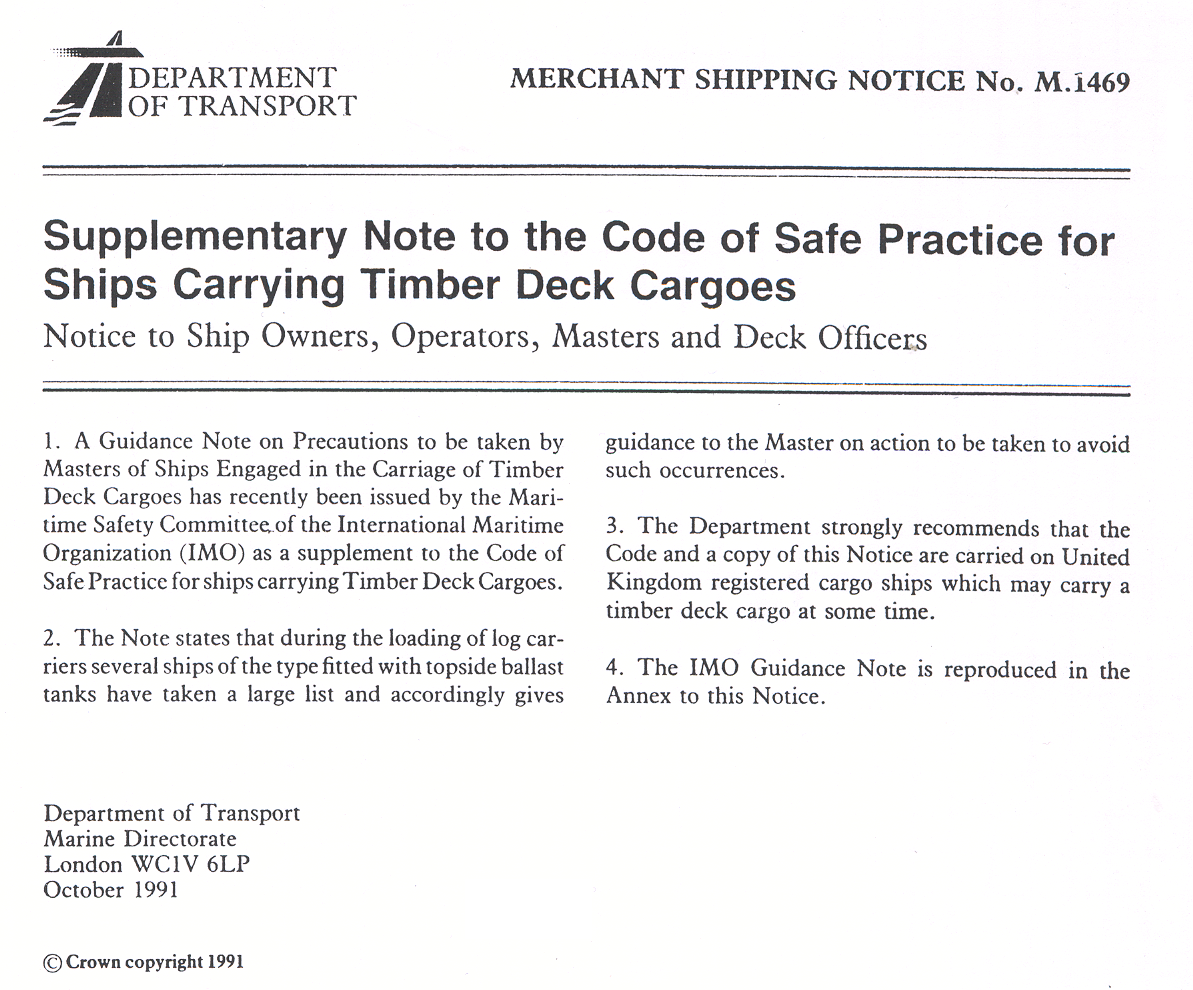 РАЗДЕЛ 2 СТАНДАРТНЫЙ МОРСКОЙ СЛОВАРЬ - РАЗГОВОРНИКТема 2.1 Ведение процедуры. Простое настоящее времяЛитература: [8, с. 145 - 146].Методические указанияПри изучении данной темы необходимо изучить порядок (процедуру) передачи сообщений используя «Стандартные фразы ИМО для общения на море» [4].. Читать и переводить сообщения, уметь составить (передать) сообщение. Повторить правило образования простого настоящего времени.Вопросы для самоконтроля1. What kinds of messages do you know?2. What is your name (call signs, speed, position).3. What channel will we use?Тема 2.2 Словарь терминов. Настоящее продолженное времяЛитература: [8, с. 145 - 146].Методические указанияПри изучении данной темы необходимо заучить термины из словаря и повторить образование настоящего продолженного времени.Вопросы для самоконтроля1. Назовите термины из словаря.2. How do you read me? I read you ...3. Please, change to channel 16.Тема 2.3 Навигационные предупреждения. Простое прошедшее времяЛитература: [8, с. 146 - 147].Методические указанияПри изучении данной темы необходимо повторить виды срочных сообщений (сводки погоды) и устойчивые тематические фразы. Повторить правило образования простого прошедшего времени (правильные и неправильные глаголы).Вопросы для самоконтроля1. Are you running into danger?2. What kinds of dangers do you know?3. Is it dangerous to stop (to alter the course) the vessel.Тема 2.4 Постановка на якорь. Простое продолженное времяЛитература: [8, с. 148 - 149].Методические указанияПри изучении этой темы необходимо выучить команды на якорь. Использовать команды при аудировании и составлении диалогов. Повторить правило образования прошедшего продолженного времени для активного использования морской лексики.Вопросы для самоконтроля1. I am anchored (at ...).2. Are you dragging (dredging anchor)?3. Have you anchored in the wrong (right) position?Тема 2.5 Прибытие, швартовка, отход. Простое будущее времяЛитература: [8, с. 149 - 150].Методические указанияДля изучения этой темы необходимо выучить морские термины, повторить тему «Который час?», уметь составить диалог с использованием лексики. Повторить образование и использование в речи простого будущего времени.Вопросы для самоконтроля1. Where do you come from?2. What is your ETA/ETD (ETS)?3. Is will your berth be clear (at ... hrs).РАЗДЕЛ 3. ДЕЛОВОЙ РАЗГОВОРТема 3.1 Лоцман на бортуЛитература: [9, c.99 - 110], [5, c. 57- 64], [6].Методические указанияДля изучения данной темы рекомендуются пособия В.С.Харитонов «Учебный разговорник для специалистов рыбопромыслового флота»; Пенина И.П. Пособие по английскому языку  для мореходных училищ. Работу над данной темой следует начинать с изучения диалогов по теме. Данные пособия содержат диалоги, упражнения, направленные на формирование у студентов навыков говорения, чтения, письма, перевода. Необходимо выполнять упражнения для успешного усвоения учебного материала.  Вопросы для самоконтроля1. What’s your draft forward?2. What’s your draft aft?3. How far will you pilot us?Тема 3.2 Визит агентаЛитература: [9, c.133-146], [5, c. 65-67].Методические указанияДля изучения данной темы рекомендуются пособия В.С.Харитонов «Учебный разговорник для специалистов рыбопромыслового флота»; Пенина И.П. Пособие по английскому языку для мореходных училищ. Работу над данной темой следует начинать с изучения диалогов по теме. Данные пособия содержат диалоги, упражнения, направленные на формирование у студентов навыков говорения, чтения, письма, перевода.Необходимо выполнять упражнения для успешного усвоения учебного материала. Вопросы для самоконтроля1.Where is your Cargo Manifest? 2.What was your last port of call?3. Will you give us a free pratigue?Тема 3.3 МединспекцияЛитература: [9, c.113-117], [5, c.74-76].Методические указанияДля изучения данной темы рекомендуются пособия В.С.Харитонов «Учебный разговорник для специалистов рыбопромыслового флота»; Пенина И.П. Пособие по английскому языку  для мореходных училищ. Работу над данной темой следует начинать с изучения диалогов по теме. Данные пособия содержат диалоги, упражнения, направленные на формирование у студентов навыков говорения, чтения, письма, перевода. Необходимо выполнять упражнения для успешного усвоения учебного материала.     Вопросы для самоконтроля1. What papers shall I produce?2. Who is in charge of medical matters on board?3. How long will you keep us in guarantine? Тема 3.4 Таможенный досмотрЛитература: [9, c.117-123], [5, c.79-80].Методические указанияДля изучения данной темы рекомендуются пособия В.С.Харитонов «Учебный разговорник для специалистов рыбопромыслового флота»; Пенина И.П. Пособие по английскому языку  для мореходных училищ. Работу над данной темой следует начинать с изучения диалогов по теме. Данные пособия содержат диалоги, упражнения, направленные на формирование у студентов навыков говорения, чтения, письма, перевода. Необходимо выполнять упражнения для успешного усвоения учебного материала.     Вопросы для самоконтроля1. Are these forms filled up correctly? 2. When can we unseal the storerooms?3. How many cigarettes have you in store?Тема 3.5 Иммиграционные службы на бортуЛитература: [9, c.129-133], [5, c. 81-83].Методические указанияДля изучения данной темы рекомендуются пособия В.С.Харитонов «Учебный разговорник для специалистов рыбопромыслового флота»; Пенина И.П. Пособие по английскому языку для мореходных училищ. Работу над данной темой следует начинать с изучения диалогов по теме. Данные пособия содержат диалоги, упражнения, направленные на формирование у студентов навыков говорения, чтения, письма, перевода. Необходимо выполнять упражнения для успешного усвоения учебного материала. Вопросы для самоконтроля1. Are there any changes to be made in the crew during your stay in this port?2. May I land my crew?3. Where is your crew list?Раздел 4 СТАНДАРТНЫЕ ФРАЗЫТема 4.1 Курс, осадка, высота. Настоящее совершенное времяЛитература: [8, с. 150 - 151].Методические указанияПри изучении этой темы нужно выучить устойчивые выражения, принятые IMO. Уметь их использовать при подаче команд в рулевой рубке. Повторить образование настоящее совершенного времени.Вопросы для самоконтроля1. At I altering the course to ...?2. Did you have list (to port, starboard).3. What is your freeboard (height)?Тема 4.2 Плавание по фарватеру. Разряды местоимений (личные, притяжательные, возвратные)Литература: [8, с. 151 - 152].Методические указанияПри изучении данной темы необходимо знать морские термины из навигационного словаря и выучить команды на руль и якорь. Выучить местоимения, уметь переводить их в предложениях при выполнении упражнений.Вопросы для самоконтроля1. Is there a vessel entering the fairway at ...?2. Will you turn to port (starboard) before anchoring (berthing at ...)?3. What assistance is required?Тема 4.3 Действие в каналах и шлюзах. Союзы времени и условияЛитература: [8, с. 152].Методические указанияПри изучении этой темы необходимо выучить стандартные фразы IMO. Применять их при ведении радиотелефонных переговоров. Повторить значение и применение союзов. Составить предложения, используя эти союзы.Вопросы для самоконтроля1. What time can I enter the canal?2. Will you join convoy?3. Will you request details of commencement of transit?Тема 4.4 Маневрирование. Модальные глаголы should, wouldЛитература: [8, с. 152 - 153].Методические указанияПри изучении этой темы необходимо знать фразы из морского стандартного словаря для предупреждения столкновений судов в море. Уметь использовать их в диалогической речи. Повторить значение модальных глаголов should, would.Вопросы для самоконтроля1. Will you alter course to port (starboard)?2. May I pass (proceed) ahead of you?3. Are you under command?Тема 4.5 Лоцманская проводка. Правильные и неправильные глаголы (формы глаголов)Литература: [8, с. 153 - 154].Методические указанияИзучая эту тему необходимо выучить IMO стандартные фразы для ведения переговоров с лоцманом на борту судна.Повторить команды на руль и использовать их при лоцманской проводке.Вопросы для самоконтроля1. Where can I take a pilot?2. May I navigate by myself?3. Is pilot age compulsory?Тема 4.6 Местоположение. Оборот There is/areЛитература: [8, с. 154].Методические указанияИзучение этой темы необходимо начать с заучивания IMO стандартных фраз, чтобы уметь определять и сообщать о местоположении судна в различных морских районах.Повторить употребление оборотов There is/are в разных типах предложений.Вопросы для самоконтроля1. What is the course to reach you?2. What is your present position (course, speed) to assist identification?3. Are you entering area ...?Тема 4.7 Навигационные предупреждения. Сводки погоды.Безличные предложения. Порядок слов в предложенияхЛитература: [8, с. 155].Методические указанияПри изучении данной темы необходимо выучить IMO стандартные фразы морского словаря, знать процедуру составления навигационного сообщения при изменении погодных условий в море. Повторить порядок слов в предложениях.Вопросы для самоконтроля1. Is there a drifting mine reported in position?2. Is there a derelict adrift in position?3. Is there a buoy/other mark in position?Тема 4.8 Судовая перепискаЛитература: Оригинальные судовые документы.Методические указанияДля изучения данной темы рекомендуются пособия В.С.Харитонов «Учебный разговорник для специалистов рыбопромыслового флота»; Методические рекомендации по составлению деловых писем на английском языке», Москва, 1988; «Русско-английский справочник по деловой переписке для капитанов и помощников капитанов для морских и речных судов» Проф.А.О. Иванов, Санкт-Петербург. Работу над данной темой следует начинать с изучения стиля и построения  делового письма, образцов писем. Данные пособия содержат оригинальные тексты деловых писем, их перевод, упражнения, направленные на формирование у студентов навыков чтения, письма, перевода. Необходимо выполнять упражнения для успешного усвоения учебного материала. Вопросы для самоконтроля1. What is your port of discharge?2. Where is your disbursement account?3. Who is responsible for the damage?Тема 4.9 Сообщение о бедствииЛитература: [8], Фразы ИМО.Методические указанияДля изучения данной темы рекомендуются использовать Фразы ИМО.Работу над данной темой следует начинать с изучения стиля и построения сообщений о бедствии.Данное пособие содержит оригинальные тексты сообщений о бедствии, их перевод, упражнения, направленные на формирование у студентов навыков чтения, говорения, письма, перевода. Необходимо выполнять упражнения для успешного усвоения учебного материала.     Вопросы для самоконтроля1. What is your position?2. What kind of assistance do you require?3. What is your list to starboard?Тема 4.10 Сообщение о срочностиЛитература: [8], Фразы ИМО.Методические указанияДля изучения данной темы рекомендуются использовать Фразы ИМО.Работу над данной темой следует начинать с изучения стиля и построения сообщений о срочности.Данное пособие содержит оригинальные тексты сообщений о срочности, их перевод, упражнения, направленные на формирование у студентов навыков чтения, говорения, письма, перевода. Необходимо выполнять упражнения для успешного усвоения учебного материала.     Вопросы для самоконтроля1. How many patients do you have on board?2. Are survivors in good condition? 3. What is the matter with your Able Seaman?Тема 4.11 Сообщение о безопасностиЛитература: [8], Фразы ИМО.Методические указанияДля изучения данной темы рекомендуются использовать Фразы ИМО.Работу над данной темой следует начинать с изучения стиля и построения сообщений о безопасности.Данное пособие содержит оригинальные тексты сообщений о безопасности, их перевод, упражнения, направленные на формирование у студентов навыков чтения, говорения, письма, перевода. Необходимо выполнять упражнения для успешного усвоения учебного материала.Вопросы для самоконтроля1. What is the weather forecast in this area?2. When will you be ready to receive a helicopter? what PSN are the cable laying operations in progress?Тема 4.12 Деловой радиообменЛитература: [9, c.97, 148-149, 195-200].Методические указанияДля изучения данной темы рекомендуются пособие В.С.Харитонов «Учебный разговорник для специалистов рыбопромыслового флота». Работу над данной темой следует начинать с изучения стиля и построения  VHF сообщений.Данное пособие содержит оригинальные тексты сообщений, их перевод, упражнения, направленные на формирование у студентов навыков говорения, чтения, письма, перевода. Необходимо выполнять упражнения для успешного усвоения учебного материала.     Вопросы для самоконтроля1. What is your call sign?2. What is your ETA?3. What is the character of bottom east of buoy?Варианты заданий для контрольной работы Выполнение контрольной работы заключается в подготовке четких мотивированных ответов на вопросы своего варианта. Вариант контрольной работы выбирается по последней цифре учебного шифра, который вводится каждым учебным заведением установленным порядком.Объем контрольной работы не должен превышать объема ученической тетради (12 листов). Контрольная работа выполняется аккуратно, четко, разборчиво, пастой. В левой стороне листа оставляется поле шириной 30- для пометок преподавателя-рецензента. Ответы на вопросы должны быть полными, со ссылками на соответствующую литературу.Контрольная работа № 1Вариант № 11. Read and translate the text:LIGHTHOUSES.A lighthouse is a structure showing a light. The light serves as an aid to navigation.   Lighthouses are located on land and at sea. In most cases lighthouses are erected on solid foundations,                       Sometimes  the foundation is a framework. Lights are often exhibited from poles, posts, staffs  e.t.c.                                                                      Lighthouses vary in appearance. They are circular, pyramidal, quadrangular, square, cylindrical, triangular, rectangular, hexagonal and octagonal.     Lighthouses are built of steel, stone, concrete, wood, iron, brick, plastic  e.t.c.    Lighthouses are painted white, yellow, red, green e.t.c., sometimes they are painted in horizontal or vertical stripes of different  colours. The lights may be fixed, single-flashing, group- flashing, composite group-flashing, long-flashing, single- occulting, group- occulting, composite- group occulting, isophase, quick e.t.c. When leading lights are exhibited, the front is always lower than the rear light. 2. Answer the questions:  1. What is a lighthouse?  2. What purpose does a light serve in navigation? 3. Where are lighthouses loсated? 4. On what foundations are lighthouses erected? 5. Lighthouses vary in appearance, don’t they? 6. What shapes are lighthouses? 7. What materials are lighthouses built?8. What character of lights do you know?9. Which light is exhibited higher, the front or the rear one?  3.Translate into English:  1. Маяк- это постройка, на которой выставлен огонь.2. Маяки устанавливаются на берегу и в море.3. В большинстве случаев маяки устанавливаются на твердых основаниях. 4. Маяки могут иметь ажурное основание.5. Имеются различные формы маячных построек.6. Для постройки маяков используются различные материалы: сталь, камень, бетон, дерево, железо.7. Огни бывают разного цвета: красные, зеленые, белые, желтые, оранжевые.8. Огни могут быть постоянные, одиночно - проблесковые, группопроблесковые, сложно - групповые проблесковые, изофазные  и.т.д.Read and translate an extract from the Sailing Directions:Leading lights:Front light (white obelisk, red bands; 2m in height) (51 30.5N,  02  43.0W),which stands at at the head of N Pier.  Rear light (white framework  tower; orange bands ;black and white striped disk uppermost; 13m  in height)3cables NE of the front light.From a position  WSW of the front light, the alignment(072,5 degrees) of these lights leads through the fairway of King Road, passing(positions given fromPortishead Point (51 30N,02 46 W).5. Translate into Russian:1. leading lights;2. front light;3. rear light;4. to stand at the head of N pier;5. uppermost;6. 13 metres  in height;7. 3 cables NE of the front light;8. the alignment;9. to lead through the fairway;10. to pass6. Answer the questions:1. What is the position of front light?2. What is the height of front light?3. Where does the front light stand?4. Rear light has black and white striped disks uppermost, hasn’t it?5. Where is the rear light situated on?6. What is the height of rear light?7. What is the alignment of these lights?8. Where does the alignment of these lights lead?7. Translate into English:1.Передний огонь выставлен вначале северного пирса.2.Передний огонь выставляется на белом обелиске, c красными полосами, высотой .3.Задний огонь стоит к северо-востоку от переднего огня.4.Задний огонь выставлен на белой ажурной башне, c оранжевыми полосами, с черно-белыми дисками на самом верху.5.Створ этих огней (072,5 градуса) ведет через фарватер Кинг Роуд. 8. Read and translate the heading  from the Admiralty Chart:ENGLISH  CHANNELCENTRAL PARTDEPTHS in METRESSCALE 1:325000 at  lat 50°00'                   Depths are in metres and are reduced to Chart Datum, which is approximately the level of Lowest Astronomical Tide.                            Heights are in metres. Underlined figures are drying heights aboveChart Datum; all other heights are above Mean High Water Springs.Positions are referred to Ordnance Survey of Great Britain (1936)Datum(see SATELLITE-DERIVED POSITIONS NOTE).Navigational marks: IALA Maritime Buoyage System—Region A (Red to port).Projection: Mercator.Sources: Reference should be made to larger scale charts for the sources of information.Вариант № 2Read and translate the texts:Buoys and beacons are used to mark dangers at sea. They show the navigator the direction in which the vessel should steer through channels or cannels. Buoys do not always maintain their exact position. Buoys should, therefore, be regarded as warnings. There are different shapes of buoys and beacons. They serve different purposes.The cardinal system is used in outer areas to mark reefs or isolated dangers.The lateral system is generally used for marking fairways. Answer the questions: What are  buoys and beacons used  to mark at sea?What do they show the navigator?What  purposes do the buoys and beacons  serve?What is the cardinal system used for?What is the lateral system used for?3. Read and translate  the  texts  from the Mariner’s Hand book and the Sailing Directions:In  conference with the assistance of IMO and IHO, the lighthouses authorities from 50 countries and the representatives of 9 international organizations agreed to adopt the rules of the new Maritime Buoyage System, and reached decisions on the  buoyage  Regions.Navigations aids.  Buoys.The IALA Maritime System (Region A) is in force throughout the area. The Mariner’s     Handbook should  be consulted  for details of the system.Some of the coastal areas covered in this volume are subject to rapid and frequent change and buoys may be moved before notice of the move has been promulgated.  Areas where this occurs are mentioned in the text.4. Translate into Russian:1 .IMO- International Maritime Organisation;2. IHO -  International Hydrographic Office;3. Maritime  Buoyage  System;4. Navigational aids;5. to be in force throughout the area;6. Mariner’s Hand book;7. to be subject to rapid and frequent change;8. to promulgate the notice;9. to occur;10. to mention in the text;5.  Put in the necessary words:1. In  conference agreed to…..the rules of the new Maritime Buoyage System.2. The IALA Maritime System(RegionA)is in…..throughout  the area.3. The Mariner’s Hand book should   be consulted for…..of the system.4. Some of the coastal areas are …..to rapid and frequent change.5. Areas where this occurs are…..in the text.6. Answer the questions:1. When was the new Maritime  Buoyage  System adopted?2. How many countries  did  take part in the conference?3. What system did the conference of 1980 adopt?4. The International Association Lighthouse Authorities  Maritime  Buoyage  System(Region A) is  in force throughout the area, isn’t it?5. Where should the  Mariners  be  consulted for details of the system?6. What are subject to rapid and frequent change?7. What may be moved before the notice has been promulgated?8. Where  are  the  areas mentioned?7. Translate into English:1.В 1980 году была принята новая система ограждения фарватера.2.Буи могут быть передвинуты до того, как  извещение будет опубликовано.   3.Морская система ограждения фарватера( в регионе А) в силе везде в районе.4.О подробностях системы следует консультироваться в справочнике мореплавателя.5.Некоторые прибрежные районы, охватывающие этот том лоции, подлежат быстрым  и частым изменениям.8. Read and translate the note   from the Admiralty Chart:SATELLITE-DERIVED POSITIONS      Positions obtained from satellite navigation systems, such as the Global Positioning  System (GPS), are normally referred to the World Geodetic System 1984 Datum. Such positions must be adjusted by 0-04 minutes SOUTHWARD and 0-08 minutes EASTWARD before plotting on this chart.Вариант № 31. Read and translate the text:DANGERSThere are many dangers which the navigator may encounter. Banks, patches, underwater rocks,  shallow  waters may threaten the ship’s safety. When navigating in dangerous areas the navigator should avoid all these dangers. As a rule, all the dangers are shown on the charts. They are also described in pilot-books. That’s why pilot-books and charts should be carefully consulted. Navigation in the Northern seas is especially dangerous, because of ice. In the open sea ships can meet floating ice formations. Of course these ice formations are not charted because they are afloat. In bays, gulfs and straits this ice may be still more dangerous. Ice formations may prevent the ship’s movement. They make the navigator sometimes change the course and speed. When sailing in dangerous areas a sharp look-out should be always kept. 2. Answer the questions: 1. What dangers may threaten the ship’s safety2. What book should the navigator consult to avoid dangers3. Why is navigation especially dangerous in the Northern ( Polar ) seas?4. The ice in  bays  is more dangerous than  in the open sea, isn’t it? 5. What makes sometimes the navigator change the ship’s course in the Northern seas? 6. When is especially recommended to keep a sharp look-out?  3. Translate into English:1. Банки, группы камней, подводные скалы, мелководья могут быть опасны для навигации. 2. Работая в северных районах, штурману следует избегать опасности. 3. Как правило, все опасности нанесены на карты. 4. Опасности также даются  в лоциях.5. Штурману следует внимательно консультироваться об опасностях в лоциях и на картах.6. В северных морях движение судов опасно. 7. Ледовые образования в открытом море угрожают безопасности судна.  8. Коралловые рифы, отмель и подводные скалы нанесены на карту.9. Наше судно изменило курс.10. Необходимо вести  внимательное наблюдение4. Read and translate an extract from the American Sailing Directions:(108) Dangers.-Rupert Rock,  N of  Muhlenfels Point at the narrowest part of the entrance channel, is  high and white on top. A drying reef  and foul ground with less than 6 feet over it extends  W from the rock. A lighted buoy and a daybeacon are  W of the rock.(109)  In December  partially submerged wreck was reported about  NNW of Rupert Rock in about 18  20.01N.,64 55.39W.(110)Foul ground with depths less than   surround  Hassel  Island  and Water Island up to   from shore.(113) A rocky ledge extends  S of Red Point. A steep-to rock at the outer end has a least depth of  over it. Caution is advised in  the area.5. Translate into Russian:1. dangers;2. at the narrowest part of the entrance point;3.  high;4. a drying reef and foul ground;5. to extend;6. a lighted buoy;7. a partially submerged wreck;8. a rocky ledge;9. a steep-to rock;10. Caution is advised in the area;6. Answer the questions:1. Where is Rupert Rock situated?2. Rupert Rock is  high, isn’t it?3. What are established on the W of the rock?4. When was a partially submerged wreck reported?5. What is the position of a partially submerged wreck?6. What is the depth of the foul ground?7. What does extend  S of Red Point?8. What rock is at the outer end?9. What is a least depth of a steep-to rock?10. Caution is advised in the area, isn’t it?7. Translate into English: 1. Скала, высотой , находится в  от мыса, в самой узкой части канала.2. Плохо держащий грунт простирается на  на запад от скалы.3. В декабре 1986 года сообщалось о затонувшем судне.4. Светящийся  буй и знак находятся на западе от скалы.5. Скалистая гряда простирается на  к югу от Ред  Поинт.8. Read and translate the note   from the Admiralty Chart:VESSEL TRAFFIC SERVICE (VTS)For procedures and working details of the Humber Vessel Traffic Service (VTSHumber) see Admiralty List of Radio Signals.Sunk Channel is being dredged continuously. The least available depth will be announced  by VTS Humber in their regular river broadcasts. Mariners requiring immediate information about depths in the Channel  should contact VTS Humber.Вариант № 41.Read and translate the texts:Ships may have to anchor at sea when necessary. They may anchor at places where the depths are sufficient. Sometimes it may be necessary to seek for shelter from bad weather. Sometimes ships may have to anchor near some port waiting for a pilot or a tug.Anchorages may be of different kinds. There are temporary anchorages and permanent anchorages. Temporary anchorages are taken by the ships when they need some shelter or protection to avoid heavy weather for a short time. Permanent anchorages are usually outside or inside the ports when the ship has to wait for a vacant berth, or a pilot, or a tug.Before anchoring the captain of a ship must have full information as to the depth, character of the bottom, prevailing winds, bearing from anchorage to some landmarks.This information is usually given in a pilot-book.At the anchorage the ships may ride to one or two anchors. If the ship is riding to one anchor they say that she anchored. If she rides to two anchors, they say that she is moored. 2. Decipher the abbreviations of the Seabed and translate them: 1. P. Sh. ca.Wd;Pebbles; Shells; Calcareous Weeds;Галька; Ракушки; Известковые водоросли;2. so.M;.bk.Sh;.S.bk.Sh.Wd;5. Sd. T;3. Read and translate an extract from the Sailing Directions:Anchorages3.40Clovelly Road (51 00N, 04 23W), affords sheltered anchorage in S and SW winds;  the best berth is 8 cables N of the pierhead at Clovelly, in depths of 10m, mud; small craft can anchor closer inshore NE of the pierhead.Temporary anchorage may be obtained in offshore winds anywhere in Barnstaple Bay E of Clovelly in moderate depths and good holding ground.There is suitable anchorage in offshore winds for small craft in Croyde Bay (51 08N, 04 15W), in Morte Bay, 7 cables offshore  in depths of 13m, the latter anchorage is out of the strength  of the tidal streams.4. Translate into Russian:1. anchorages;2. to afford;3. a sheltered anchorage;4. the pierhead;5. in depths of 10m;6. mud;7. small craft;8. a temporary anchorage;9. to obtain;10. a good holding ground;5. Put in the necessary words:1. Clovelly Road affords…..anchorage in S and SW winds.2. Small craft can…..closer inshore NE of the pierhead.3. Temporary anchorage may be obtained in offshore winds, in moderate depths and good  holding ground.4. There suitable…..in offshore winds for small craft.5. The latter anchorage is out of the strength of the ……streams.6. Answer the questions:1. What is the position of a sheltered anchorage?2. Where is the best berth?3. What craft  can anchor closer inshore NE of the pierhead?4. What is the bottom at the temporary anchorage?5. Where is the suitable anchorage?7. Translate into English: 1. Клавелли Роуд имеет защищенную якорную стоянку при южных и юго-западных  ветрах.2. Самая лучшая якорная стоянка находиться к северу, c глубинами .3. Временная якорная стоянка может быть получена при ветрах, дующих  к берегу.4. Эта якорная стоянка имеет хорошо держащий грунт.5. В Кроуде Бей имеется удобная якорная стоянка для малых суд8. Read and translate the notes   from  the Admiralty Chart: VESSEL TRAFFIC SERVICES (VTS)For procedures and working details of the Nieuwe Waterweg Vessel Traffic Services see Admiralty List of Radio Signals. TRAFFIC SEPARATION SCHEMES All charted Traffic Separation Schemes are listed In Annual Notice to Mariners No 17 and Annual  Neth  N.t M. Weekly no 1.These Indicate which schemes are IMO-adopted and includes other relevant informationВариант №51. Read and translate the text:Tides are the alternate rising and falling of the water. In other words, it is the vertical movement of the water. They are caused by the attraction of the moon and the sun upon the waters of the earth. Gravity and the centrifugal forces caused by the rotation of the earth influence tides too.Tides cause high water and low water at sea. High water is the greatest height to which the tides rise and low water is the lowest level to which it falls. The stand occurs at high and low water when no vertical movement takes place. The range is the difference between high and low water.In some places tides occur once a day, in other places—four times a day. A diurnal tide consists of one high and one low water a day. A semidiurnal tide means two high and two low waters a day. Mixed tide occurs 4 times a day. In dependence of position of the moon, sun and earth, there may be spring and neap tides.Now, tidal streams are horizontal movement of the water caused by the tides. The direction and the rate of tidal streams depend on many factors, the depth of water, the contour of the land, prevailing winds and regular currents. Slack water occurs at or near high and low water. It occurs when no horizontal movement due to tide takes place.2. Answer the questions:1. What are tides? 2. By what are they caused? 3. What is high water? 4. What is low water? 5. What is the range? 6. Of how many changes does a diurnal tide consist?7. Of how many changes does a  semidiurnal tide consist?8. What is the tidal stream?3. Read and translate an extract from the Sailing Directions:Tidal streams 3.143Tidal stream information for the vicinity of West Scar Light-buoy and the middle of the  entrance to Swansea Bay can be obtained from the charts.Tidal streams between  Oxwitch Point and Mumbles Head run in approximately the direction of the coast attaining a spring rate of 3 kn off the salient points.The E-going stream sets directly over  Mixon Shoal a branch then turns N round Mumbles Head at +0610 HW Milford Haven and runs for 3 hours  only towards  Swansea at a spring rate of 1 kn. The main body of the stream continues E across Swansea Bay  towards Port. Talbot where it divides again at – 0315 HW Milford Haven, one branch running SSE along  the coast, and the other branch running anti- clockwise round the bay for 9,5 hours and   attaining a spring rate of 3 to 4 kn off Mumbles Head. 4. Translate into Russian:    1. tidal stream information;2. information can be obtained from the charts;3. tidal streams run in the direction of the coast;4. approximately;5. to attain;6. a spring rate of 3 kn;7. off salient points;8. to set;  9. to turn;10. the main body of the stream;11. to divide;12. to run along the coast;13. to run anti-clockwise;14. to round the bay;5.  Answer the questions:1. What information can be obtained from the charts?2. In what direction do the tidal streams run?3. What spring rate do the tidal streams attain?4. What stream does directly set over Mixon Shoal?5. What time does a branch turn N round Mumbles Head?6. A branch of the E-going stream runs for 3 hours, doesn’t?7. What is the speed of the E-going stream at a spring?8. Where does one branch of the E-going stream run?9. What does the other branch of the E-going stream round?6. Translate into English: 1.Информацию о приливо-отливном течении можно получить на морских картах.2.Приливо-отливные течения текут приблизительно в направлении побережья.3.Восточное течение течет над  отмелью  Миксон.4.Одно  течение течет вокруг мыса.5.Основное течение опять разделяется за 3 часа 15 минут до полной воды в пункте М . 1.99 7. Learn the abbreviations dealing with tides:  Tides — Приливы- HAT — Highest Astronomical Tide —наивысший теоретический уровень, возможный по астрономическим условиям; - HW — High Water — полная вода;- LAT — Lowest Astronomical Tide — наинизший теоретический уровень, возможный по астрономическим условиям; - LW — Low Water —- малая вода;- MHHW — Mean Higher High Water — средняя высокая полная вода;- MHLW — Mean Higher Low Water — средняя высокая малая вода;- MHW — Mean High Water — средняя полная вода;- MHWN — Mean High Water Neaps — средняя полная вода в квадратуру;- MHWS — Mean High Water Springs — средняя полная вода в сизигию;- MLHW — Mean Lower High Water — средняя низкая полная вода;- MLLW — Mean Lower Low Water — средняя низкая малая вода;- MLW — Mean Low Water — средняя малая вода;- MLWN — Mean Low Water Neaps — средняя малая вода в квадратуру;- MLWS — Mean Low Water Springs — средняя малая вода в сизигию;- MSL — Mean Sea Level — уровень моря; 8. Decipher and translate into Russian the abbreviations dealing with tides:  - HAT — - HW — - LAT — - LW — - MHHW — - MHLW — - MHW — - MHWN —- MHWS —- MLHW — - MLLW —- MLW — - MLWN —- MLWS —- MSL — Вариант № 6Read and translate the texts from  the Mariner’s Handbook:1.99Admiralty  Sailing  Directions are complementary to the chart and to the other navigational publications of the Hydrographic Office. They are  written with assumption that the reader has the appropriate chart before him and other relevant publications to hand. The information in Sailing Directions is intended primarily for vessels over  in length. It may, however, like that on the charts, affect any vessel, but it does not take into account the special needs of hovercraft, submariners under water, deep draught tows and other special vessels. The limits of the various volumes are shown facing page 1.For example: Admiralty Sailing DirectionsBALTIC PILOT Volume 2. 1.100 Of the  vast  amount  of the information needed to keep the charts up-to-date in every detail, only the most important items can be used  to correct the charts by Notices to Mariners.  The less important information, though it may not reach the chart until its next edition, may nevertheless be included in supplements to Sailing Directions, or New or Revised Editions of the books.  It is therefore possible that in some relatively unimportant points the Sailing Directions may be more up-to-date than the chart. 2. Read and translate an extract from the Sailing Directions: WEST  COASTS  ENGLAND  AND  WALES  PILOT5.89OUTER LEADING LIGHTS: Front Light (black rectangular daymark, white stripe, on white concrete tower;  in height) (51° 41' ·3 N, 5° 09' · 5W) on West Blockhouse Point. Rear Light (black rectangular daymark, white stripe,  in height) (5 cables NNE of front light) on Watwick PointThe alignment ( 022 ½ ° ) of these lights leads into the center of the entrance to West Channel,  between Saint Ann’s and Middle Channel Rocks Light-buoysLights (black diamond shaped daymarks on white concrete towers; 11 and  in height ), are situated close NW and SE respectively, of the front leading light. The NW of these lights in line (023 ¾º ) with the rear leading light indicates the W side of the channel. The SE of these lights in line (021¼° ) with the rear leading lights indicates the E side of the channel. The leading lights are also fitted with high intensity lights for use in daylight in reduced visibility: They  will be exhibited on request to the Signal Station ( 5.70 ) at any time. Small vessels may enter at night keeping in the white sector of West Blockhouse Point Light between the bearings 020° and 036° until the entrance light-buoys are passed  but it is preferable to keep on the alignment of the leading lights. 3. Translate into Russian:    1.  outerleading  lights2.  front Light3.  rear Light4.  the alignment 5. daymark6. respectively 7. to fit  reduced visibility9.  to exhibit 10.  on request11.  at any time12. to pass4. Put in the necessary words:1. The alignment ( 022 ½ ° ) of these lights …..  into the center of the entrance to West Channel .2.  Lights  are situated ……….NW and SE respectively, of the front leading light.3. The SE of these lights in line ( 021¼° ) with the rear leading lights ………… the E side of the channel. 4. They  will be ………. on request to the Signal Station at any time.5. Small vessels may ……… at night keeping in the white sector of West Blockhouse Point Light. 5.  Answer the questions:1. What is the position of the front light?2.  What is the position of the rear light?3. The alignment ( 022 ½ ° ) of these lights leads into the center of the entrance to West Channel, doesn’t  it? 4. Where  are the lights situated?5. What is the alignment of these lights? 6.  What are the leading lights  fitted with?7.  When will the leading lights  be exhibited?8. Is it  preferable for small vessels to keep on the alignment of the leading lights?. Translate into English: 1. Cтвор  этих огней ( 022 ½ ° ) проходит по центру входа в западный канал.2. Огни расположены ближе к северо-западу и юго-востоку соответственно от переднего  створного огня.   3.Огни используются  в дневное время при ограниченной видимости.4. Малые суда могут входить в канал придерживаясь белого сектора огня  между пеленгами  020° и 036°.5. Необходимо придерживаться створа этих огней.7. Read and translate the notes  from the Admiralty Chart:  PIPELINESMariners are advised not to anchor or trawl in the vicinity of pipelines Gas from a damaged oil or gas pipeline could cause an explosion, loss of a vessel's buoyancy or other serious hazard Pipelines are not always buried and may effectively reduce the charted depth by up to  They may also span seabed undulations and cause fishing gear to become irrecoverably snagged, putting a vessel In severe danger.See Annual Notice to Mariners No 24 and The Mariner’s HandbookHELICOPTER OPERATIONSPilot transfer by means of helicopter may be expected in circular areas around the symbol (I) H. The radius of the circle is given in nautical miles. See 'The Netherlands Coast Pilot' (HP1) or Admiralty List of Radio Signals.Вариант № 7Read and translate the texts from the Sailing Directions and the Mariner’s Handbook:  Navigational aids.Care should be taken to pass light-vessels, lanbys and other navigational buoys at a prudent distance. In fog the mariner should not rely solely on sound signals to warn  him of his approach to navigational aids.  The mariner is particularly cautioned to give lanbys a wide birth.Lanbys –Large Automatic Navigational Buoys - Супербуи;New Editions                                                           1.102                                                  In 1983 the style in which Sailing Directions are written was changed to make them more suitable for the needs of the modern mariner.  SUPPLEMENTS                                                      1.104                                                   Supplements for each book are issued about 3 years and are cumulative so that each successive supplement supersedes the previous one.    Whenever a volume is supplied for which a supplement has been published, a copy of the supplement accompanies it.    CORRECTIONS  BY  NOTICES  TO  MARINERS    1.107   Section 4 of Admiralty  Notices to Mariners,  Weekly Editions, contains selected urgent corrections to Sailing Directions that cannot wait until the next supplement or new edition. Information that is made clear by a chart correcting Notice may not be repeated in Section  4  unless it requires elaboration in Sailing    Direction.2. Read and translate an extract of the text from the Sailing Directions: KALININGRAD  AND  APPROACHES  INCLUDING  BALTIYSK OUTER  ANCHORAGES 9.184 There are four designated anchorage areas, the limits of which are shown on the chart, in the approaches to Baltiysk, centred as follows ( positioned from Baltiysk Main Light ( 54º 38´·4N, 19º 53´·8E)       Area No 66 (4½ miles NW), on the N side of the safety fairway. Attention is drawn to two obstructions in the NW part of the area. Four mooring buoys lie about 7 cables W of the W limit of this anchorage.Area No 68B (3½ miles  WNW), close S of the safety fairway. Attention is drawn to an obstruction in the central SW part of the anchorage, close to its limit.Area No 68 (3¾ miles WNW), close SW of Area No 68B. Attention is drawn to obstructions  lying in the central part on the NE limit, and in the central part of its SE side.Area No 68A (2¼ miles W), ajoining the SE limits of 68 and 68B. Two obstructions lie on its NW limit. In addition, within the harbour entrance, anchorage may be obtained, by vessels with a maximum draught of 3·5 m, in Area No , centred 5 cables S of Baltiysk Main Light, close S of the channel.Komsomol’skiy Roadstead, situated to the NW of Kaliningradskiy Morskoy Kanal between postsNo 146 and 152, is used for the short term anchorage of ships with draughts up to 5·0 m.3. Translate into Russian:    1. designated anchorage area2. the limits  are shown on the chart the approaches to Baltiysk4. on the N side of the safety fairway5. Attention is drawn to two obstructions in the NW part of the area.  6.  n addition7. Anchorage may be obtained  by vessels with a maximum draught of 3·5 m.8. Roadstead is used for the short term anchorage of ships with draughts up to 5·0 m.4. Put in the necessary words:1. There are four designated……….. areas,  the limits of which are shown on the chart, in the approaches to  Baltiysk.2. Attention is  drawn to two………… in the NW part of the area.3. Four mooring ……….lie about 7 cables W of the W limit of this anchorage.4. Anchorage may be …………by vessels with a maximum draught of 3·5 m. 5. Roadstead, situated to the NW of  Kaliningradskiy  Morskoy  Kanal , is used for the short term anchorage of ships with …………up to 5·0 m. 5.  Answer the questions:1. How many designated anchorage areas are there in the approaches to Baltiysk?2. What is the position of Baltiysk Main Light?3. How many mooring buoys  do lie about 7 cables W of the W limit of this anchorage? 4. Where may be the anchorage obtained  by vessels with a maximum  draught of 3·5 m? 5. Where is Komsomol’skiy  Roadstead  situated?6. Translate into English:1. На подходах к  Балтийску имеются  четыре обозначенные якорные стоянки, которые нанесены на карту.2.Балтийский маяк находится в координатах (54º 38´·4N, 19º 53´·8E).3. Обращается внимание на препятствие в центральной части якорной стоянки.4. В пределах порта якорная стоянка может быть получена судами с максимальной осадкой 3·5 м.5. К. рейд, расположенный к северо-востоку от Калининградского морского канала, используется судами с осадкой 5·0 м. 7. Read and translate the note  from  the Admiralty Chart:PRECAUTIONARY AREA 'MAAS'Vessels should proceed with caution in the area where the traffic lanes merge. Any vessel which is not compelled to adhere to the Deep Water route should, if practicable, not  enter a circular area of about one mile in diameter around a position half a mile north of the 'Maas-Center' buoy. All vessels should keep the above circular area on their port side unless the available water depth, the density of traffic, the pilotage or the weather conditions warrant otherwise. Passing traffic which is not entering or leaving the adjacent ports should avoid the precautionary area Anchoring in the precautionary area is not recommended.Вариант № 81. Read and translate the text:BUOYS509. Definitions and TypesBuoys are floating aids to navigation. They mark channels, indicate shoals and obstructions, and warn the mariner of dangers. Buoys are used where fixed aids would be uneconomical or impractical due to the depth of water. By their color, shape, topmark, number, and light characteristics, buoys indicate to the mariner how to avoid hazards and stay in safe water. The federal buoyage system in the U.S. is maintained by the Coast Guard.There are many different sizes and types of buoys designed to meet a wide range of environmental conditions and user requirements. The size of a buoy is determined primarily by its location. In general, the smallest buoy which will stand up to local weather and current conditions is chosen.There are five types of buoys maintained by the Coast Guard. They are:1. Lateral marks.2. Isolated danger marks.3. Safe water marks.4. Special marks.5. Information/regulatory marks.These conform in general to the specifications of the International Association of Lighthouse Authorities(IALA) buoy age system.2.  Answer the questions:Are the buoys  floating aids to navigation?What do they mark?Do they warn the mariner of dangers? What do they indicate to the mariner ?The federal  buoyage  system in the U.S. is maintained by the Coast Guard, isn’t it?What is the size of a buoy is determined by?How  many  types of buoys  are there maintained by the Coast Guard?Do these conform in general to the specifications of the International Association of Lighthouse Authorities (IALA) buoyage system?3.  Read and translate the texts: Anchorages and harbours5.211Several anchorages in the main channels within the Morbihan are suitable for coasters: they and the principal small craft anchorages are described after the relevant waterway. Temporary anchorage may be obtained in many other places but care must be taken to avoid areas where the tidal streams are strong.Navigation5.213Navigation requires particular care when entering and within the Morbihan owing to the very strong tidal streams, whirlpools and eddies in the narrow passages. Within the Morbihan navigation is practicable by day only as few of the marks are lit.5.214Oyster beds marked by stakes exist in many parts of the Morbihan; some but not all are shown on Chart 2358. Touching bottom and anchoring in these areas are prohibited.Pilotage5.215General information. Pilotage or local knowledge is essential for all vessels, except small craft, entering and navigating the Morbihan. Only an unofficial Pilot (1.29), based at Locmariaquer (47°34'N, 2°57'W) (5.255), is available.4. Translate into Russian:to be suitable for coasters small craft anchoragesthe relevant waterwayto take careto avoid areasthe tidal streams to requireowing to oyster bedsan unofficial Pilot5. Put in the necessary words:1. Several anchorages in the main …….within the Morbihan are suitable for coasters .2. Temporary ……. may be obtained in many other places.3. Navigation requires particular care when entering and within the Morbihan owing to the very strong ……..streams.4. Within the Morbihan navigation is …….by day only as few of the marks are lit.5. Oyster beds marked by stakes ……. in many parts of the Morbihan.6. Touching bottom and anchoring in these ……are prohibited.7. Pilotage or ………knowledge is essential for all vessels, except small craft, entering and navigating the Morbihan.Answer the questions:Are anchorages in the main channels within the Morbihan suitable for coasters?Where may temporary anchorage be obtained ?Why does  navigation require particular care in the narrow passages?When is navigation practicable within the Morbihan?Where are oyster beds shown?What  pilot is available in the position (47°34'N, 2°57'W)?Translate into English:SCOTLAND — EAST COASTMORAY FIRTHDEPTHS in METRESSCALE 1:200000 at lat 58°00'Depths are in metres and are reduced to Chart Datum, which is approximately the level of Lowest Astronomical Tide.Heights are in metres. Underlined figures are drying heights, in metres and decimetres, above Chart Datum; all other heights are above Mean High Water Springs.Projection: Mercator. Positions are based upon Ordnance Survey of Great Britain (1936) Datum.Authorities: The origin, scale, date and limits of the hydrographic surveys used in compiling the chart are shown in the Source Data Diagram. Depths in upright figures are from older surveys. The topography is derived chiefly from Ordnance Survey maps.Вариант № 91. Read and translate the text:BuoyageIn the IALA Buoyage System “A”, that is to say the system of buoyage adopted by the International Association of Lighthouse Authorities, Cardinal Marks are divided into four groups corresponding to the points of the compass.A North Cardinal Mark is black over  yellow  in colour. It can be either pillar-shaped or spar- shaped.Top marks are two black cones one above the other and with the points upwards. When a light is fitted, it is white and gives a very quick flash or a quick flash.An East Cardinal Mark is black with a yellow band in colour.  It can be either pillar-shaped or spar-shaped. Top marks are two black cones with their bases together. When a light is fitted it is white in colour and gives three very quick flashes every five seconds  or three quick flashes every ten seconds.A South Cardinal Mark is yellow over black in colour. It can be either pillar-shaped or spar- shaped.Top marks are two black cones one above the other and with their points downwards. When a light is fitted, it is white in colour and gives six very quick flashes plus one long flash every ten seconds or six quick flashes plus one long flash every fifteen seconds.A West Cardinal Mark is yellow with a black band  in colour. It can be either pillar-shaped or spar- shaped. Top marks are two black cones one above the other, but  with their points together. When a light is fitted, it is white in colour and gives nine very quick flashes  every ten seconds  or nine quick flashes  every fifteen seconds.Isolated Danger Marks are  black  in colour with red bands. They can be either pillar-shaped or spar- shaped. Top marks are two black spheres one above the other. When a light is fitted it is white in colour and flashes in groups of  two.Safe Water Marks are red  with white vertical stripes. They are spherical in shape, pillar-shaped or spar-shaped. Top marks, which are optional on spherical buoys, are a single red sphere. When a light is fitted, it is white in colour and it either flashes or occults or isophase. Answer the questions:1. Who adopted the system of buoyage?2. In what groups are Cardinal Marks divided?3. What are they?3. Read and translate the texts from the Sailing Directions:Outer anchorages10.170There are anchorage areas to the N and NE of the port, as shown on the chart. Vessels with dangerous cargoes use the N half of the NE anchorage. In adverse weather vessels of less than 1000 grt may anchor in Anchorage A (43°33'-7N, 5°41'-OW) close NE of Contradique de Levante; those less than 500 grt may use Anchorage B (43°33'-5N, 5°41'-5W) in Darsena de El Musel.Anchor berths are allocated by the pilot's office: pilotage is compulsory for vessels anchoring within the port limits (10.167). All vessels intending to anchor should establish direct radio contact with the pilot's office at a distance of not less than  from Dique Principe de Asturias.Prohibited anchorage10.171Anchoring and fishing are prohibited within  of an outfall extending 1mile N from position 43°33'-1N, 5°37'-8W.4. Translate into Russian:1. Outer anchorages 2. dangerous cargoes 3. to use adverse weather5. vessels of  less than 1000 grt6. to allocate7. compulsory8. to intend9. to establish direct radio contact10. an outfall5. Answer the questions:Where are  the  anchorage areas shown?What vessels do use the N half of the NE anchorage?Is  pilotage  compulsory for vessels anchoring within the port limits?What should all vessels  do  intending to anchor?At what distance should  vessels establish direct radio contact with the pilot's office?Where are  anchoring and fishing prohibited?6. Translate into English: 1. Места якорных стоянок  нанесены на карту.2. Суда с опасными грузами пользуются  северо-восточной  якорной стоянкой.3. Лоцманская проводка  обязательна в пределах порта.4. Всем судам, намеревающимся становится на якорь, следует связываться по радио с лоцманской службой.5. Постановка на якорь и промысел  запрещены в пределах .7. Read and translate the heading from the Admiralty Chart:        DENMARK .ENTRANCE TO THE BALTIC STOREBELTNORTHE RN  P A RT DEPTHS in METRESSCALE 1: 75 000 at lat 56°Depths are in metres and are reduced to Chart Datum, which is approximately Mean Sea Level. The range of the tide is not appreciable.Heights are in metres above Mean Sea Level.Positions are referred to World Geodetic System 1984 Datum (see SATELLITE-DERIVED POSITIONS note)Navigational marks: IALA Maritime Buoy age System- Region A (Red to port).Projection: MercatorSources: The limits of the Danish hydrographic surveys used in compiling the chart are shown in the Source Data Diagram. The topography was chiefly taken from 1:25 000 scale Danish maps. Вариант № 10Read and translate the text:When approaching some port or passing through narrow channels the navigator should be guided by special instructions. These instructions are given in pilot-books under the heading of "Directions".Every locality has its own features, its own dangers. They should be taken into consideration when shaping the safe course for approaching some particular place.The directions are given in the form of recommendations. They will help the ship to avoid dangers and to choose the correct course.To show the direction of approach to some place, usually conspicuous landmarks are used. These may be lighthouses, water towers, summits of mountains, lights on some  constructions  or other conspicuous objects seen from seaward.If two such objects are brought from seaward in line, this line is called a leading line or an alignment. It can lead the ship clear of dangers to some position. As vessels may approach the place from different directions usually several alignments are given in a pilot-book. Thus a navigator can choose an appropriate course.Other recommendations given in "Directions" describe the conditions under which the ship will have to proceed. These conditions may refer to the effect of wind, tidal streams and currents. Reference is also made to existence of buoys and other navigational aids which should be used for entering or leaving ports.  2. Answer the questions:1. By what instructions should the navigator be guided when approaching some port?  what publications are these instructions given?3. Under which heading are these instructions published in pilot-books? what form are the directions given? 5. What will they help the ship to do? 6. What landmarks are used to show the direction of approach to some place? 7. Why are several alignments given in a pilot-book? 8. What other information is given under the heading of "Directions"? 3. Read and translate the texts from the Sailing Directions:Flow6.13Tidal streams in the outer approaches are comparatively weak and rotary clockwise. While the tide at Brest is rising, they set generally NE towards the dangers in the approaches to La Loire estuary, see Admiralty Tidal Stream Atlas France West Coast for further details.As the entrance to La Loire is approached the tidal streams become rectilinear and increase in strength, reaching a maximum rate of 4 kn at springs off  Saint-Nazaire.When La Loire is in spate the strength and duration of the outgoing tidal stream is increased.Weather6.14Fog or mist often occur in the approaches and  estuary of La Loire.Visibility is reduced to about  with E winds; with NW winds it is good.4. Translate into Russian:1. comparatively weak and rotary2. clockwise3. the tide4. to set  the approaches 6. estuary7. see for further details8. rectilinear 9. at springs 10. occur 5. Answer the questions:1. What tidal streams are in the outer approaches?2. Where do tidal streams  generally set while the tide at Brest is rising?3. What is a maximum rate of the rectilinear  tidal streams at springs  off  Saint-Nazaire?4. The strength and duration of the outgoing tidal stream is increased, isn’it?5. What do often occur in the approaches and  estuary of La Loire?6. What is the visibility with E winds? 6. Translate into English:1. Приливо-отливные течения сравнительно слабые и вращаются по часовой стрелке.2. Приливо-отливные течения в основном текут  на  северо-восток.3. Они усиливаются  и достигают максимальной скорости 4 узла в сизигию мористее С.Н..4. Сила и продолжительность вытекающего течения увеличивается.5. Туман и дымка часто бывают  подходах и в устье.6. Видимость уменьшается почти до  при восточных ветрах.7. При  северо-восточных ветрах видимость хорошая.7. Read and translate the notes  from the Admiralty Chart:CAUTIONIntroduction of  IALA  Maritime  Buoyage  System (RegionA) NEED TO RETAIN PREVIOUS EDITION OF THIS CHARTThe details of   buoys and other navigation aids shown on this chart take into account the  introduction of  IALA  Buoyage (Region A) scheduled for implementation in this area during 1981. For general information about IALA Buoyage and its implementation see NP735  and Admiralty Notices to Mariners. Until all the changes in this area have taken place, mariners should retain the cancelled version of this chart, for reference with respect to the  old  buoyage.DEPTHSMariners are advised to proceed with caution when navigating within the whole of Aseb Bay. The area is inadequately surveyed and uncharted shoals may exist, especially  off  reef edges.Контрольная работа № 2Вариант № 1 Откройте скобки:1. Who (to be) on watch now? 2. The ship (to arrive) on tine yesterday. 3. We (to leave) this port tomorrow. 4. The cargo (to load) two days ago. 5. Our рога of destination (to be) . 6. How many cabins (to bе) there on the port а side? 7. The ship (to expect) to arrive tomorrow. 8. The ship (to paint) white. 9. We (to pick up) speed. 10. I (to change) my course. II. Переведите на английский язык: 1. У нас не было пассажиров на борту. 2. Мы выйдем из этого порта через неделю. 3. Он говорит по-английски очень хорошо. 4. Куда вы пойдете теперь? 5. Они выгружают груз 6. Мы не могли начать погрузку вовремя. 7. Сколько рыбы вы выловили? 8. Наша швартовка планируется на завтра в 6 часов утра. 9. Сколько кают по левому борту? 10. Судно приходит вовремя. III. Ответьте на вопросы: 1. Is this your ship? 2. Have you any fish on board? 3. Is this their cabin? 4. When are you free? 5. Is there any water in this tank? 6. How many holds have you? 7. Dо you take on any cargo in that port? 8. Will the ship arrive on time? 9. How much fish did you have on board? 10. How much fish have you caught? IV. Переведите на английский язык и выучите наизусть: 1. - Моя фамилия Иванов. Я капитан этого судна. 2. - Как ваша фамилия? - Моя фамилия Петров. - Кто вы? - Я второй помощник. 3. - Большое спасибо за ваш совет - Не стоит благодарности. 4. - Вы говорите по-английски? - Да, немного. Наш капитан говорит по-английски. 5. - Разве вы не говорите по-английски? - К сожалению, нет. Я могу только читать по-английски. 6. - Пожалуйста, познакомьтесь с моим старшим помощником Петровым. V. Переведите на английский язык: 1. Это современное судно. 2. Его водоизмещение 7900 тонн. 3. Длина судна . 4. Ширина судна . 5. Осадка . 6. Скорость 15 узлов. 7. Мощность двигателя 5000 киловатт.8. Якорь весит 4 тонны. 9. На нашем судне 5 трюмов. 10. Общая вместимость трюма 500 кубических метров. Вариант № 2 Откройте скобки:1. Не (to be) on watch now. 2. They (to finish) discharging tomorrow. 3. The sailors (to be) on deck 4. The ship (to arrive) in а week. 5. We (to promise) good weather next week. 6. We (to catch) about 60 tons of' fish. 7. The ship (to head) towards us. 8. Не (to talk) to the captain when I came in. 9. By the middle of may the ship (to cover) about . 10. We (to deliver) all the provisions by nine tomorrow morning. II. Переведите на английский язык: 1. Мы не разгрузим весь этот груз к завтрашнему дню, если будем пользоваться одним краном. 2. Мы следуем курсом 96 градусов. 3. У нас нет воды в этом танке, не так ли 4. У нас рыба в этом трюме. 5. - Кто сейчас на вахте? - Второй помощник капитана. 6. Как слышите меня? 7. Где ваше судно? 8. У вас было достаточно питьевой воды? 9. Здесь необходимо брать буксир. 10. Моя вахта всегда заканчивается в 6 часов. III. Ответьте на вопросы: 1. When was this message sent? 2. Mау I ask you а question?3. When will our vessel be repaired?4. Haven’t you repaired the engine? 5. Have you sent the radiogram? 6. Have you loaded the cargo? 7. How long is it going to take us? 8. Shall we take on any cargo in that port? 9. Will the ship arrive on time? 10. Why is he not in his cabin? IV. Переведите на английский язык и выучите наизусть: 1. - Здравствуйте, м-р Петров! - Здравствуйте, господа! 2. - Рад познакомиться с вами.- Взаимно. 3. - До свидания, капитан. - До свидания, сэр. Надеюсь увидеть вас завтра. 4. - Простите, что вы сказали. Повторите, пожалуйста. 5. - Говорите медленнее, пожалуйста. Я не все понимаю, что вы говорите. V. Переведите на английский язык судовые характеристики: 1. Длина, м, не более .................................................................54,9 2. Ширина, м ...............................................................................9,33. Высота борта, м .....................................................................5,14. Осадка по летнюю грузовую марку, м ..................................4,475. Водоизмещение по летнюю грузовую марку, т ....................12586. Мощность главного двигателя, кВт .......................................5907. Частота вращения, мин ..........................................................34508. Скорость, узл ...........................................................................11,29. Экипаж, человек ......................................................................15Вариант № 3I. Откройте скобки:1. I (to be) at sea for some three months now. 2. The ship (to examine) by the customs officer. 3. There (to be) no water in this tank. 4. Не (to have) good news for us. 5. Why (to be) he not in his cabin? 6. I (tо see) no ship. 7. We (to receive) your telegram yesterday. 8. I (to send) you а telegram as soon as I arrive. 9. We (to sail) tomorrow. 10. We (to buy) everything we wanted. II. Переведите на английский язык: 1. Судно должно прибыль в следующий вторник.2. Нам пришлось покинуть промысловый район.3. Груз был погружен вовремя, не так ли?4. Мы не выловили много рыбы сегодня. 5. Мы израсходуем всю пресную воду к тому времени, когда прибудем в порт. 6. Море начинало штормить. 7. Разве он не играет в шахматы в своей какие? 8. Они выгружают груз. 9. Мы пойдем в порт приписки. 10. Он подписал все бумаги. III. Ответьте на вопросы: 1. Didn't you receive our telegram? 2. Will you be in your cabin? 3. Who signed these papers? 4. What is there in this tank? 5. This is your ship, isn't it? 6. What is he? 7. Who is on watch now? 8. How do you read me? 9. Is the captain in his cabin? 10. Haven't you recorded this in your navigation log? IV. Переведите на английский язык и выучите наизусть: 1. - Пройдемте в мою каюту, господа. Сюда, пожалуйста. Присаживайтесь и располагайтесь поудобнее. 2. - Как насчет чашечки кофе? - С удовольствием. 3. - Что вы предпочитаете: кофе или чай? - Мне все равно. 4. - Пожалуйста, берите еще рыбы. - Спасибо, пожалуй, достаточно. V. Переведите на английский язык: 1. Какие продукты вы производите? 2. Мороженую рыбу, рыбные консервы, технический рыбий жир и рыбную муку. 3. Мы имеем много разных рыборазделочных машин, такие как: филетировочная машина, головорубочная машина, морозильная машина. 4. Производительность нашей фабрики: мороженой рыбы - 50 тонн, рыбных консервов - 5000 банок, рыбной муки — 6 тонн. 5. Мое судно имеет 4 трюма.6. На судне 6 стрел. 7. Грузоподъемность стрел от 3 до 5 тонн. 8. Наибольшая длина моего судна . 9. Максимальная скорость 16.узлов. 10. Это супертраулер. Вариант № 4 Откройте скобки: 1. We (to give) instructions to take back а cargo of potatoes. 2. We (to leave) the fishing zone а week ago. 3. It (to be) necessary to take а tug. 4. We (to have) some water in this tank. 5. We (to fish) off the coast or  now. 6. We (tо catch) much fish that dау. 7. I (to be) master of this ship for some two years. 8. The ship (tо get) smaller and smaller and soon disappeared from view. 9. We (to leave) this port in а week. 10. Who (to supply) the provisions. II. Переведите на английский язык: 1. Наш агент поставил провизию. 2. Мы посылаем некоторые радиограммы на английском. 3. Где ваши документы? 4. Не трогайте эти бумаги, пожалуйста, 5. Кто знает его адрес? 6. Капитан в каюте? 7. Мое судно горит. 8. Какие сигналы подает то судно? 9. Мы передали 400 тонн рыбы на то судно. 10. Мы должны сдать груз и вернуться на промысел. III. Ответьте на вопросы: 1. When will our vessel be repaired? 2. Now much cargo have you taken on? 3. What, is there in his hold? 4. Did you have enough money? 5. How much fish was there on board? 6. Did you stay long there? 7. Will the ship arrive on time? 8. Where are you going? 9. What have you bought? 10. Can you show me the way tо the docks? IV. Переведите на английский язык и выучите наизусть:1. - Простите, вы не можете сказать, как пройти до ближайшего почтового отделения? 2. - Конечно. Вам надо пройти по этой улице, второй поворот направо. Это сразу за углом. 3. - Скажите, пожалуйста, как мне попасть в порт? 4. - Это далеко отсюда. Вам лучше взять такси. V. Переведите на английский язык 1. Какая высота над уровнем моря? 2. Около .3. Дальность видимости от 10 до .4. Это рыбопоисковое оборудование. 5. Оно состоит из эхолота сетного зонда и сонара. 6. Каков улов за подъем? 20-30 тонн. 7. Водоизмещение моего судна 366,6 т. 8. Наибольшая длина моего судна . 9. Ширина судна . 10. Летняя осадка моего судна , зимняя - . Вариант № 5 Откройте скобки: 1. Wasters (recommend) to obtain а сору of the harbour regulations. 2. We (to have) two refrigerated holds. 3. The telephone (to ring). Please, take up the receiver. 4. We (to sail) before Monday. 5. They (to arrive) оr time. 6. The sailors (to be) on deck 7. Who (to be) there? 8. We usually (to take on) some cargo in that port. 9. Who (to help) you with the work. 10. We never (to take on) any cargo in that port. II. Переведите на английский язык 1. В каюте никого не было. 2. Ваше судно прибыло два дня назад, не так ли? 3. Судно прибывает в эту пятницу. 4. Мы обычно не берем груза в этом порту. 5. Мы подготовим все бумаги до прихода в порт. 6. Нам пришлось изменить курс из-за шторма. 7. Мы не сможем обработать всю эту рыбу. 8. Груз был погружен на палубе. 9. Вы отправили радиограмму? 10. К западному доку можно подойти со стороны моря узким, но глубоким фарватером. III. Ответьте на вопросы: 1. When was this message sent? 2. How much cargo have you taken on? 3. How long have you been master of this ship? 4. What are they doing? 5. Where will you go now? 6. Didn't he sign the papers? 7. How long did you stay there? 8. Is there any water in this tank? 9. Speaks English on board your ship?10. Is the captain in his cabin?IV. Переведите на английский и выучите наизусть: 1. - Простите, где находится отдел электроники? - На третьем этаже. - Благодарю. 2. - Что вам угодно, сэр? - Мне нужен магнитофон. Вы можете показать мне какой-нибудь? - Конечно, у нас большой выбор. Какой тип магнитофона вам нужен? Вот стереомагнитофоны высшего класса. У них великолепное звучание. Вы получите большое удовольствие, если купите один из них. V. Переведите на русский язык: 1. Length, m, mах ........................................................ 34,352. Breadth, m, max ...................................................... 7,83. Depth, m .................................................................. 3,74. Draught, load-line, m................................................ 2,855. .Displacement, load-line, t........................................ 366,36. Main engine power, kw ............................................ 425,27. Speed, kt .................................................................. 118. Complement, man .................................................... 179. The ship has 5 holds.10. The ship was built in 1981.Вариант № 6 Закончите предложения: II. Переведите на русский язык: III. Поставьте предложения в отрицательную и вопросительную формы: 1. I can send а boat. 2. Assistance is reguired. 3. Anchoring is prohibited. 4. I am underway. 5. I advise you to alter course to port. IV. Ответьте на вопросы: 1. What is your position, course and speed? 2. At what time will the pilot be available? 3. What is fairway speed? 4. How do you read me? 5. What is your draft forward and aft? 6. Do you have any list? 7. Is your radar. working? 8. Is shore based radar assistance available? 9. Must we take а tug? 10. Is I safe to fire а rocket? V. Переведите глаголы на английский язык и составьте с ними 12 предложений в утвердительной, вопросительной и отрицательной формах: 1. Ваш курс ведет к опасности. 2. Какова высота вашего судна над водой? 3. Вы на ровном иле? 4. Я пересекаю фарватер. 5. Держитесь как можно дальше от меня. 6. Я пройду к северу от маяка. 7. Где я могу взять лоцмана? 8. Сообщите ваше место, курс и скорость на данный момент. 9. Судно встречным курсом проходит по вашему левому борту. 10. Куда должны идти с осторожностью.Вариант № 7 Закончите предложения:II. Переведите на русский язык: III. Поставьте предложения в отрицательную и вопросительную форму: 1.It is dangerous to approach lose to my vessel. 2. Your berth is clear. 3. Vessel "SIBIR" has entered the fairway. 4. 1 car keep my present course. 5. They advise speed 12 knots. IV. Ответьте на вопросы: 1. What is your name and call sign? 2. It is your position? 3. Are you at anchor? 4. Where do you сове from? 5. What is your ETA? 6. When will by berth be сlеаr. 7. What course do you advise? 8. What is your draft? 9. Do you require а pilot? 10. When will the pilot board my ship? V. Переведите глаголы на английский язык и составьте с ними 12 предложений в утвердительной, вопросительной и отрицательной формах: Проходить, определять, обгонять, маневрировать VI. Переведите на английский язык: 1. Вы должны увеличить скорость до 10 узлов. 2. Я не могу увеличить скорость. 3. Я сохраняю свою скорость. 4. Вы входите в опасный район. 5. Сообщите еще раз ваше место для вашего опознания. 6. Принять лоцманский катер со своего борта. 7. мне нужен лоцман. 8. Я буду обгонять, 9. Не пересекайте фарватер. 10. Я буду поворачивать вправо перед постановкой на якорь. Вариант № 8 Закончите предложения: II. Переведите на русский язык:III. Поставьте предложения в отрицательную и вопросительную формы. 1. It is- dangerous to remain in resent position. 2. Vessel "SPUTNIK" is leaving the fairway. 3. They advise course 120. 4. I can increase speed to 11 knots. 5. Pilot is coming tо you IV. Ответьте на вопросы: 1. What is your destination? 2. What is he position of vessel in distress? 3. Are you heaving up anchor? 4. What is your last port of call? 5. What s your ETD? 6. When may I enter? 7. Neat speed do you advise? 8. What is your freeboard? 9. Must I take а pilot?10. What time will the pilot arrive? V. Переведите глаголы на английский язык и составьте 12 предложений в утвердительной, вопросительной и отрицатель формах: Входить, прибывать, пересекать, менять VI. Переведите на английский язык: 1. Вы должны уменьшить скорость до 3 узлов. 2. Я не могу уменьшить скорость. 3. Я не могу сохранить свою скорость. 4. Вы проходите буй № 5. 5 Лоцман будет на борту вашего судна через 2 часа. 6. Вам требуется лоцман?7. Я иду задним ходом. 8. Не обгоняйте. 9. Я буду поворачивать влево перед швартовкой. 10. Моя осадка носом — ., кормой — . Вариант № 9 Закончите предложения: II. Переведите на русский язык:III. Поставьте предложения в отрицательную и вопросительную форму: 1. We are sending а raft. 2. I can send а boat. 3. The vessel ahead of you is stopping. 4. My anchor is dragging. 5. I advise you pass north of buoy № 5. IV. Ответьте на вопросы:1. What is your speed? 2. Was your last port of call ? 3. What is your ETD? 4. Are you ready to get underway? 5. What speed do you advise? 6. When must I enter? 7. At what time will the pilot be available? 8. По you need а pilot? 9. May I anchor at 5 hours? 10. Can you alter your course to starboard? V. Переведите глаголы на английский язык и составьте с ними 12 предложений в утвердительной, вопросительной и отрицательной формах: Выходить, следовать, обгонять, поворачивать. VI. Переведите на английский язык: 1. Вы идете к опасности. Впереди полоса тумана. 2. Мне требуется помощь в борьбе с огнем. 3. Постановка на якорь запрещена. 4. Ваш причал свободен. 5. Ваш курс является правильным. 6. Моя скорость 14 узлов, курс 135 градусов. 7. Какая у вас осадка носом и кормой? 8. Мой последний порт захода был Мурманск. 9. Я имею крен на левый борт 6 градусов. 10. Я пройду по корме у вас. Вариант № 10 Закончите предложения: II. Переведите на русский язык: III. Поставьте предложения в отрицательную и вопросительную формы: 1. I am sending а boat. 2. Vessel "SIBIR" has left the fairway. 3. Your berth will be clear in 2 hours. 4. I can keep my present speed. 5. Anchoring is prohibited. IV. Ответьте на вопросы 1. What is your draft? 2. Is your destination ? 3. What is your ETA? 4. Are you underway? 5. What course do you advise? 6. When may I proceed? 7. Is there any other traffic? 8. Dо you have any list? 9. Must I take а pilot? 10. Can you alter your course to port? V. Переведите глаголы на английский язык и составьте с ними 12 предложений в утвердительной, вопросительной и отрицательной формах. Входить, проходить, швартоваться, следовать VI. Переведите на английский язык: 1. Вы идете к опасности. Впереди вас мель. 2. У меня пожар в грузовых танках. 3. Вы должны встать на якорь в стороне от фарватера. 4. Откуда вы подходите? 5. Рекомендую держать курс 183 градуса. 6. Моя осадка носом — ., кормой - . 7. Каким курсом вы следуете? 8. Я следую в Мурманск. 9. Я имею крем на правый борт 5 градусов. 10. Я пройду впереди вас. Контрольная работа № 3Вариант № 11. Прочитайте и сделайте письменный перевод следующего радиотелефонного разговора: -Pilot station. This is Baltika. Channel one two. Over. - Baltika. This is pilot station. Over.- Pilot station. This is Baltika. Information: My destination is South Point. Reguest: I need a pilot. Over.         - Baltika. This is pilot station. Roger: Your destination is South Point and you need a pilot. Question: How far are you from my station? Over.-Pilot station. This is Baltika. Answer: I am  E of South Point. Over.- Baltika. This is pilot station.  Question: what is ETA at pilot station? Over.-Pilot station. This is Baltika. Answer: My ETA at pilot station is 19 hours UTC. Over.- Baltika. This is pilot station. Your message understood. Your ETA is 19 hours UTC. Request: Stand by on channel two. Give me a half an hour notice of your arrival. Over. -Pilot station. This is Baltika. Roger. I’ll give you a half an hour notice before my arrival. Over and out.  2. Переведите реплики одного из собеседников с русского на английский, a другого с английского на русский:  - port. This is Baltika. My call sign EWCF. On VHF channel one two. Over.-Балтика. Вызывает порт Ливерпуль. Прием.- port. This is Baltika. How do you read me? Over.-Балтика. Вызывает порт Ливерпуль. Слышу отлично. Прием.-Liverpool port. This is Baltika. Information: I am aground. I require assistance. -Балтика. Вызывает порт Ливерпуль. Сообщение принял. Вам нужна помощь. Высылаю буксиры немедленно.3. Прочитайте и сделайте перевод навигационных предупреждений: A) ZCZC JA21050800 UTC SEP RADIO NAVIGATIONAL WARNING 097SOUTH BALTIC, AREA ,EEGHT SPECIAL MARKS, LIGHTBUOYS, SHOWINGONE YELLOW FLASH EVERY 20 SECONDS HAVEBEEN LAID WITHIN 17 NAUTICAL MILES OF PSH55 26N 16 05E IN NORTHWESTERLY AND SOUT-HEASTERLY DIRECTION.FURTHER INFORMATION M/V ARANDA CALLSIGN OHLV.B) ZCZC GA69      WZ 006. FAIRY WEST BUOY MISSINGCANCEL WZ 1917 (GA20)   C) ZCZC CA14         WZ 079                 CABLE LAYING OPERATIONS IN PROGRESS BET-WEEN FOLKESTONE AND SANGATTE. CABLE, VES-SELS LOCATED IN ENGLISH AND FRENCHINSHORE TRAFFIC ZONES. DETAILS IN REGU-LAR BROADCASTS BY CHANNEL NAVIGATIONINFORMATION SERVICE VHF 10  AND VHF11 GRIS NEZCANCEL WZ 1044 (GA37) (SA87)4. Выберите из правой колонки русский эквивалент английского слова, данного в левой колонке:to resume                          водолазные работыto be in progress               отменитьdiving operations              не горетьto be unlit                          возобновлятьto cancel                           проводитьсяВариант № 21. Прочитайте и сделайте письменный перевод следующего радиотелефонного разговора: -  pilot station. This is «Sputnik». Information: My radar is not working. Request: We need assistance to conduct us through channel. Over.- «Sputnik». This is  pilot station. Roger. You need assistance to conduct you through channel. Question: What is your exact position and speed? Over.-  pilot station. This is «Sputnik». Answer: My position is  west of «L» Lighthouse. Over.- «Sputnik». This is  pilot station. Roger. Yourposition is  west of «L» Lighthouse. Advice: Proceed on your present course at speed 9 knots. I am watching you on my radar.-  pilot station. This is «Sputnik». Action positive. We proceed course 060°, speed 9 knots. Over.- «Sputnik». This is  pilot station. Advice: Proceed with caution. There is a trawler engaged in fishing  ahead of you. Over.2. Переведите реплики одного из собеседников с русского на английский, a другого с английского на русский:     - «Sputnik». This is Coast Guard cutter 32"I. On VHP channel one two. Over.- 321 Бepeгoвой охраны CШA. Вызывает «Cпyтник ». Прием.- «Sputnik». This is Coast Guard cutter 321. How do you read me? Over.- 321 Бepeгoвой охраны CШA. Вызывает «Cпyтник ».Слышу отлично. Прием.- «Sputnik». This is Coast Guard cutter 321. Information. I am authorized to inspect your vessel's activities in this area. My party includes 5 persons. We'd like to board your trawler and check your activities on the spot. Over.- 321 Бepeгoвой охраны CШA. Вызывает «Cпyтник».- Вы уполномочены инспектировать деятельность моего судна и хотите подняться на борт. С вами 5 человек. Вопрос: с какого борта приготовить штормтрап? Прием.- «Sputnik». This is Coast Guard cutter 321. Answer: Get the rope ladder ready on the port side and illuminate it. Over.  - 321 Бepeгoвой охраны CШA. Вызывает «Cпyтник». Сообщение принято.3. Прочитайте и сделайте перевод навигационных предупреждений: A) ZCZC GA06                          .       WZ065        APPROACHES .       OUTER HAIL BUOY LIGHT UNRELIABLEB)  ZCZC GA36       WZ 864        ". LOW FLYING AIRCRAFT0730Z TO 1630Z DDAILY 24 25, 28 AND 29 OCT 85WITHIN  EITHER SIDE OF A LINE BET-WEEN 54—03N 01—27E AND 55—30N 00—29WCANCEL THIS MESSAGE 291730Z OCT 85 C) ZCZC GA11        NAVAREA ONE 027           GREAT         APPROACHES            CHART BA 1536  EXTENSIVE SHOALING IN VICINITY  A.42—34.4N 01—46.7E AND V.52—33. IN 01—48.2E        BUOY MOVED TO 52—33. 6N 01—47.IE       4. Выберите из правой колонки русский эквивалент английского слова, данного в левой колонке: unreliable                                              регулярные трансляцииto be no longer in force                         временноregular broadcasts                                ненадежныйtemporarily                                            подходы      approaches                                           утратить значениеВариант № 31. Прочитайте и сделайте письменный перевод следующего радиотелефонного разговора: - «». This is  port. Over.-  port. This is «». Over.        - «». This is  port. Warning: You are running into danger. There is a Spanish trawler sunk, position approximate 020° on your port bow, distance, 4 cables from you, Advice: change your course 005° to starboard. Proceed with caution. Over. -  port. This: is «». Received. Action positive. We will change course 005° to starboard. Over.- «». This is  port. On passing a sunk trawler keep to starboard side of the fairway. Over.- Stoskholm port. This is «». Received. On passing a sunk trawler I will keep to starboard side of the fairway. Thank you for assistance.- «». This is . Nothing more. Out.2. Переведите реплики одного из собеседников с русского на английский, a другого с английского на русский:- Meйдей, Meйдей, Meйдей. Вызывает «Mиp». Ha истинном пеленге 172° в  от мыса «N» я столкнулся с рыболовным судном в густом тумане. Понес cepьезные повреждения. Требуется немедленная помощь. Hecy постоянную радиотелефонную вахту на частоте 2182 кГц. Вызывает «Mиp».Прием.- Mayday. M/v «Mir». This is «». Mayday received. We are two miles off the N. Point. Our speed is 13 knots. We will reach you in half an hour. This is «». Over.- Mейдeй. «Гримсби». Вызывает «Mиp». Bac понял. Наше положение ухудшается. Судно имеет течь и медленно погружается. Пожалуйста, постарайтесь увеличить скорость. Прием.— Mayday. M/v «Mir». This is «». A shall increase my speed by 3 knots. Over.— Mейдeй. «Гримсби». Вызывает «Mиp». Пошлите шлюпку. Прием.— M/v «Mir». This is «». I am sending a boat to you. Over.3. Прочитайте и сделайте перевод навигационных предупреждений: A) ZCZC JA52STOCHOLM RADIO151600 UTC SEP         LYNGBY RADIO NAVIGATIONAL WARNING'200:GREAT BELT:THE LIGHT BEACON SPROGOE NORTH PSN 5521N HOE HAS BEEN OVERTURNED BYCOLLISION. THE REMAINS, WHICH ELEVATESABOUT THREE FEET ABOVE THE WATER, HASBEEN MARKED WITH A GREEN QUICK FLASH,AND ABOUT  EAST OF THE POSITIONA GREEN LIGHTBOUY SHOWING TWO GREENFLASHES EACH- TEN SECONDS. CANCEL LYNGBYRADIO NAVIGATIONAL WARNING 199.B) TTT AVURNAV  NR63    IRO ISE'GUN FIRE DRILL IN -AREA BOUNDED BY 4821N4895N 0453W 0420WON 28 JANUARY FROM 1300 TO 1500 LOCALON 30 JANUARY FROM 1100 TO 1400C) ZCZCJA 12 RADIO190021 UTCJUN 85 .      LYNGBY RADIO NAVIGATIONAL' WARNING 149 SOUTH        A BARGE HAS SUNK IN POSITION 5601, 5 NORTH1143,0 EAST.                   THE POSITION IS MARKED WITH AN         BALL. DEPTH ABOVE THE BARGE IS UNKNOWN.4. Выберите из правой колонки русский эквивалент английского слова, данного в левой колонке: seismic survey                              устанавливатьunderwater obstruction                 действовать со штатной характеристикойto establish                                    возобновлять действиеto be under normal work               подводное препятствиеto resume operation                      сейсмическое исследованиеВариант № 41. Прочитайте и сделайте письменный перевод следующего радиотелефонного разговора: — All ships. This is  information service. Situation report. Part 1. There is a vessel in position 280° from West Gate lighthouse, distance  on course 030° and speed 12 knots which is not complying with traffic regulations.  Part 2. The visibility at  is . The visibility at Dolphin Buoy is .Part 3. There is a wreck buoy in position 50° 45" north, 30° 25' west unlit. There is a vessel with a difficult tow on passage from White Hill to  now approaching drilling rig N.2. Переведите реплики одного из собеседников с русского на английский, a другого с английского на русский:      - «». This  is «Hewstone». Come to frequency 2182 kts. How do you read me? Over.- «Хьюстон». Вызывает «Мурманск». Слышу отлично. Прием.- «». This is «Hewstone». Information: Our trawls are fouled. I've stopped the engine and let go the warps from the stopper. Question: Who will take the trawls on board? Over. - «Хьюстон». Вызывает «Мурманск». Сообщение принял. Наши тралы запутались. Мой двигатель тоже остановлен. Рекомендация: продолжайте выбирать трал. Прием.- «Murmansk». This is «Hewstone». The trawl is heaved in board. We'll try to release it as carefully as possible. Over.- «Хьюстон». Вызывает «Мурманск». Просьба: Будьте на связи пока не будет выяснен размер повреждений и составлены все необходимые документы.3. Прочитайте и сделайте перевод навигационных предупреждений:A) ZCZCJA22        050900 UTC SEP'7RUEGEN RADIO NAVIGATIONAL WARNING NO 029BALTIC/GREIFSWALDER OIE-ODER BANK—NIC-HOR ZE-SWINOUJSCIEROAD.     .  'WITHIN THE ABOVE AREA MV'IMPULS' CARRIESOUT SEISMIC MEASURING WORK FROM 05 SEP1200 UTC UNTIL 16 SEP 2400 UTC. == VESSEL ISTOWING A  CABLE. END IS MARCEDBY AN  BUOY WITH RADAR REFLECTOR.VESSEL AND BUOY ARE SHOWING SHORTFLASHING LIGHTS. VESSEL IS HAMPERED ANDSHOWS SIGNALS ACCORDING TO REGULATIONS.SHIPS ARE REQUESTED TO KEEP CLEAR BY TWOMILES. CROSSING BETWEEN VESSEL AND BUOYHAS TO BE AVOIDED IN ANY CASE.B) ZCZC JA13191030 UTC JUNLYNGBY RADIO NAVIGATIONAL WARNING 151.  LIGNTHOUSE IN PSN56 50.96N 10 48.07E HAS BEEN PARTLY REMOVEDAND REPLACED BY A BLACK/RED/BLACK BUOY.A BLACK/YELLOW/BLACK LIGHTBUOY, VQ(3) 5S,HAS BEEN PLACED  EAST OF THEPOSITION.CANCEL LYNGBY RADIO NAVIGATIONAL WAR-NING 148.C) ZCZC SA92NITON RADIOWZ 691CABLESHIP «MITRA» OPERATING BETWEEN 50—12N01—34WAND48—54N05—15W.4. Выберите из правой колонки русский эквивалент английского слова, данного в левой колонке:аdrift                                               быть снова на штатном расписанииunexamined shoal                           возобновить действияto be back in position                      упразднитьto discontinue                                  дрейфуетto resume operation                        необследованная банкаВариант № 51. Прочитайте и сделайте письменный перевод следующего радиотелефонного разговора: - «». -This is «Reef». Question: How long have youbeen fishing here? Over.- «Reef». This is «». Answer: 3 days. Over.- «». This is «Reef». Question: What is the character of bottom east of the buoy? Any trawl snagging? Over.- «Reef». This is «». Answer: No snagging. The bottom is good. Over. - «». This is «Reef». Information: I left the buoy norwards. There's much cod there. Over. - «Reef». This is «». Question: What’s  your catch per hour's trawling? Over.- «Qrimsby». This is «Reef». Answer: Our catch per hour's trawling is about 5 tons. Over2. Переведите реплики одного из собеседников с русского на английский, a другого с английского на русский:   - 617 Береговой охраны США, вызывает «Риф». Мои позывные EWCA на канале 12. Прием.- «Reef». This is US Coast Guard cutter 617. Over.- 617 Береговой охраны США, вызывает «Риф». Информация: Я войду в экономическую зону США 25 октября в 1.00 UTC  в районе 0.38° 10'N, 022°30/W. Прием. - «Reef». This is US Coast Guard cutter 617. Received. You will enter US fishery conservation zone on the 25th of October at 11 GMT, position zero three eight degrees ten minutes North, zero two two degrees thirty minutes West. Question: Have you got any fish on board? Over.- 617 Береговой охраны США, вызывает «Риф». Ответ: Имею на борту хека мороженого 700 тонн, кальмара мороженого 400 тонн, трески мороженой 300тонн, мойва пресервы 150 тонн. Прием.3. Прочитайте и сделайте перевод навигационных предупреждений:A) ZCZC-.JA26STOCHOLM RADIO251800 UTC JUN          RUEGEN RADIO NAVIGATIONAL WARNING NO024:BALTIC:WATERS BETWEEN RUEGEN AND MOEN FROM'DARSZER ORT TO A KONA.WITHIN THE ABOVE SEA AREA MV IMPULS CAR-RIES OUT SEISMIC MEASURING WORK FROM26 JUN 08 00 UTC UNTIL 08 JUL 2200 UTC. VESSELIS TOWING A  CABLE, END IS MAR-KED BY AN  BUOY WITH RADAR REF-LECTOR. VESSEL AND  BUOY ARE SHOWINGSHORT FLASHING LIGHTS. VESSEL IS HAMPE-PERED AND SHOWS SIGNALS ACCORDING TOREGULATIONS. SHIPS ARE REQUESTED TO KEEPCLEAR BY TWO MILES. CROSSING BETWEENVESSEL AND BUOY HAS TO BE AVOIDED IN ANYCASE.    CANCEL THIS MESSAGE 09. JUL 85 0600 UTC.B) ZCZC GA36NAVAREA ONE 03B   EAST COAST FAMBORD UGH HEAD  SALVAGE OPERATIONS IN VICINITY   54—02. 5N 00—02.5E   -NNNN    4. Выберите из правой колонки русский эквивалент английского слова, данного в левой колонке:explosive device                                    возобновлять действиеobstruction                                             гаситьto resume operation                               взрывное устройствоto extinguish                                           препятствиеВариант № 61. Прочитайте и сделайте письменный перевод следующего радиотелефонного разговора: -  port. This is «». Question: Is pilotagecompulsory in your port? Over.  - «». This is  port. Answer: Yes, pilotage is compulsory. Question: What are you calling at  port for? Over.-  port. This is «». Answer: I'm calling at  port to buy provisions for my ship and to get fuel and fresh water supplies. Over.- «». This is  port. Question: How long will you stay in ? Over.-  port. This is «». Answer: I expeсt to stay there for 3 days. Request: I need a berth. Over.- «». This is  port. Received. You need a berth. Information: Your ship will be moored at berth No 6. Over.2. Переведите реплики одного из собеседников с русского на английский, a другого с английского на русский: - «Sputnik».- This is «Alfa». Question: What trawl do you use: bottom or pelagic? Over.- «Альфа». Вызывает  «Спутник». Ответ: Я работаю пелагическим тралом. Прием.- «Sputnik». This is «Alfa». Question: What fish species do predominate in your catch? Over.        - «Альфа». Вызывает  «Спутник». Ответ: треска и 10% окуня. Прием.- «Sputnik». This is «Alfa». Question: What's your catch per hour's trawling? Over.- «Альфа». Вызывает  «Спутник». Ответ: Мой улов за час траления составляет примерно 5 тонн. Прием.- «Sputnik». This is «Alfa». Question: How many days are you going to fish here? Over.- «Альфа». Вызывает  «Спутник». Ответ: Я вынужден прервать промысел и следовать к танкеру «Топаз» за топливом. Прием. 3. Прочитайте и сделайте перевод навигационных предупреждений:A)ZCZC-.JA26STOCHOLM RADIO251800 UTC JUN          RUEGEN RADIO NAVIGATIONAL WARNING NO024:BALTIC:WATERS BETWEEN RUEGEN AND MOEN FROM'DARSZER ORT TO A KONA.WITHIN THE ABOVE SEA AREA MV IMPULS CAR-RIES OUT SEISMIC MEASURING WORK FROM26 JUN 08 00 UTC UNTIL 08 JUL 2200 UTC. VESSELIS TOWING A  CABLE, END IS MAR-KED BY AN  BUOY WITH RADAR REF-LECTOR. VESSEL AND ' BUOY ARE SHOWINGSHORT FLASHING LIGHTS. VESSEL IS HAMPE-PERED AND SHOWS SIGNALS ACCORDING TOREGULATIONS. SHIPS ARE REQUESTED TO KEEPCLEAR BY TWO MILES. CROSSING BETWEENVESSEL AND BUOY HAS TO BE AVOIDED IN ANYCASE     CANCEL THIS MESSAGE 09. JUL 85 0600 UTC.B) ZCZC GA36NAVAREA ONE 03B  EAST COAST FAMBORD UGH HEAD SALVAGE OPERATIONS IN VICINITY 54—02. 5N 00—02.5E -NNNN   4. Выберите из правой колонки русский эквивалент английского слова, данного в левой колонке:wreck of sunken vessel                    гаснуть, не горетьderelict vessel                                  возобновлять действие после ремонтаto resume operation                        судно, оставленное командой to extinguish                                    обломки затонувшего суднаto enclose                                        ограничиватьВариант № 71. Прочитайте и сделайте письменный перевод следующего радиотелефонного разговора: - «Reef». This is helicopter. Information: I want to board a fishing officer on your ship. Question: Are you ready for helicopter?- Helicopter. This is «Reef». Answer: I'll be ready to receive helicopter in 10 minutes. Over.- «Reef». This is helicopter. Request: head into the wind and proceed at a steady speed of 3 knots. Over.    - Helicopter. This is «Reef». Received: I'm heading for 180° degrees into the wind at 3 knots. Over.- «Reef». This is helicopter. Request. Identify yourself by firing a rocket. Over.- Helicopter. This is «Reef». Received. I am making identification signal. Over.- «Reef».  This is helicopter. You are identified. Information: I want to alight on your deck amidships. Over.- Helicopter. This is «Reef». Advice: I recommend you to alight on the aft deck. Over.2. Переведите реплики одного из собеседников с русского на английский, a другого с английского на русский:-  port. This is «Reef». Information: I do not have radar. Visibility is reduced by fog. Request: I require a shorebased radar assistance. Over.- «Риф». Вызывает порт Стокгольм. Сообщение принял. Вам требуется помощь береговой РЛС. Вопрос: ваши курс, скорость и место на данный момент? Прием.-  port. This is «Reef». Answer: My position is  west off «L» lighthouse, speed 12 knots, course one nine zero . Over.- «Риф». Вызывает Стокгольм. Предупреждение:  Впереди вас находится судно, которое затруднит ваше движение. Рекомендация: Измените  курс на 030° влево. Прием.- Stockholm port. This is «Reef». Action positive. I will change my course zero three zero degrees to port. Over.3. Прочитайте и сделайте перевод навигационных предупреждений:A) ZCZC G152NAVAREA ONE 002RIGMOVE INFORMATION, REVISED ARRANGE-MENTS IN NAVAREA ONE1. FROM 071200Z JAN 86 RIGNOVES WILL BEBROADCAST AS COASTAL WARNINGS FOR APERIOD OF SEVEN DAYS AFTER THE NOVE. THENAVAREA ONE RIGMOVE SERVICE WILL CEASEAT THAT TIME   - FULL LIST OF RIG POSITIONS WILL BEBROADCAST IN THE NAVAREA ONE SERIESUPDATED EVERY TUESDAY AT 1200Z LISTED BYLATITUDE AND SUB-DIVIDED INTO FOUR GEOG-RAPHICAL REGIONS3. ALL INFORCE RIGMOVES AND THE LATESTRIGLIST WILL BE BROADCAST ON NATEX WHICHCAN ALSO BE RECEIVED ON SAME MARINE RA-DIO TELEX RECEIVERS.4. FULL DETALS ARE IN ANN 112/86B) ZCZC GA69   WZ 006. FAIRY WEST BUOY MISSINGCANCEL WZ 1017 (GA20)NNNN         .C) ZCZC SA-36    NITON RADIO   WZ 869    APPROACHESEDDYSTONE LIGHTHOUSEFOG SIGNAL UNRELIABLE4. Выберите из правой колонки русский эквивалент английского слова, данного в левой колонке:to keep clear of                            вести внимательное наблюдениеdrilling rig                                     плавучий предметfloating object                              держаться в стороне отto avoid collision                          буровая платформаto keep sharp look-out                 избежать столкновенияВариант № 81. Прочитайте и сделайте письменный перевод следующего радиотелефонного разговора: - «». This is «Alexander Ivanov». Question: Are you ready for mooring operations? Over.- «Alexander Ivanov». This is «». Answer: I’ll be ready for mooring in half an hour. Over.- «». This is Alexander Ivanov». Received. You'll be ready for mooring operations in half an hour. Question: Which side will you make fast? Over.- «Alexander Ivanov». This is «». Answer: I'd like to make fast portside to your starboard. Over.- «». This is «Alexander Ivanov». 0. K. You'll make fast portside to my starboard. Remember the order of mooring operations. My course is one six zero, speed 6 knots. Advice: Steer a parallel course and when the distance between our ships narrows up to about , make 4 knots and start converging and making fast to my ship. Over.- «Alexander Ivanov». This is «». Action positive. I'm steering a parallel course and my speed is 4 knots. Over.2. Переведите реплики одного из собеседников с русского на английский, a другого с английского на русский:- «». This is «Darnitsa». Question: How many tons of diesel oil do you need? Over.- «Дарница». Вызывает «Виктория». Ответ: Мне требуется 200 тонн дизельного топлива. Прием.- «». This is «Darnitsa». Received. You need 200 tons of diesel oil. Question: When will you be ready for bunkering? Over.- «Дарница». Вызывает «Виктория». Ответ: Я буду готов  к пополнению топливом через 20 минут. Сообщение: Приемные фланцы для подсоединения топливных шлангов находятся на носу. Прием.- «». This is «Darnitsa». Remember the order of towing operations. By two blasts a heaving line will be fired aboard your ship. Haul in the line as far as the towing hawser eye. Then secure the eye on the bitts. Over.- «Дарница». Вызывает «Виктория». Буксирный конец закреплен. Прием.- «». This is «Darnitsa». Haul in the oil hose messenger line and the oil hose itself. Then connect the hose with the flanges. Over.3. Прочитайте и сделайте перевод навигационных предупреждений:A) ZCZCIA15 RADIO261244 UTC AUG 85 RADIO NAVIGATIONAL WARNING N0.468GERMAN BIGHT, SKAGERRAK, , WES-TERN BALTIC WITHIN COASTAL WATERS OF FRGAND THE .       : . LONG YELLOW METAL COLOURED EXPLO-SIVES GOT LOST LYING ON THE SEA BOTTOM.THESE EXPLOSIVES COULD BE DANGEROUS TOFISHING, ANCHORING AND RESEARCH WORKING.FINDERS ARE WARNED TO PICK UP THE EXPLO-SIVES.      CANCEL  RADIO NAVIGATIONAL WARNING      N0.461B) ZCZC GA10     WZ 074         NOORD HINDER TSSWEST CARDINAL BUOY 51—52. 9N 02—36. 2E MIS-SING FROM STATION NNNNC) ZCZC FA13 860125 1718TTT AVURNAV  NR 70         WORKS BY C/S ALERT WILL MAKE FROM 260300Z          JAN  RADIUS OF THE FOLLOWING          POSITIONS 4847, 8N .0524W  -0456W 4904,6N 0516W=                       .4. Выберите из правой колонки русский эквивалент английского слова, данного в левой колонке:diving operations                                      подходыapproaches                                               водолазные работыunderwater obstruction                             избегать столкновенияto avoid collision                                       спасательные работыsalvage operations                                    подводное препятствиеВариант № 91. Прочитайте и сделайте письменный перевод следующего радиотелефонного разговора: - «Alexander Ivanov». This is «». Information: We are going to offload 100 tons of gutted fish, 150 tons of round fish and 130 tons of fish meal. Over.- «». This is «Alexander Ivanov». Received. Youwant to transfer 100 tons of gutted fish, 150 tons of round fish and 130 tons of fish meal. Information: Cargo will be taken only under the contract terms — fish must have the body temperature of less than 18° below zero and fish  and fish-meal should be in sound packings. Over.- «Alexander Ivanov». This is «». Question: What are your working hours during transhipment? Over.- «». This is «Alexander Ivanov». Answer: We usually work day and night with 14 minutes break every two hours. Over.- «Alexander Ivanov». This is «». We want to send our tallymen on board your ship. Over.- «». This is «Alexander Ivanov». Men will be transferred in a special boarding net. Over.2. Переведите реплики одного из собеседников с русского на английский, a другого с английского на русский:   - Mayday, Mayday, Mayday. This is «». On 5th April at 14.00 hrs my engine was damaged in position one seven nine degress true ten miles off Stone Point. I am drifting towards rocks. Need immediate assistance. I am keeping continuous watch on two one eight two kHg. This is «». Over.- Мейдей. Траулер «Виктория». Вызывает  «Хьюстон». Сигнал бедствия принял. Следую к вам. Предполагаю подойти в 15 часов. Я руковожу операциями по поиску и спасанию. Вызывает «Хьюстон». Прием.- Mayday . This is «». There is also danger of engine room detting flooded. Need pumping. This is «». Over.     - Мейдей. Траулер «Виктория». Вызывает  «Хьюстон». Слышу вас плохо, сильные помехи. Увеличьте мощность сигнала. Какова ситуация на судне? Прием.- Mayday. «Hewstone». This is «». Roger. I'll increase power. Our condition is getting worse. Get all the pumps ready. Over.3. Прочитайте и сделайте перевод навигационных предупреждений:A) =  FROMWOOMERA  ON TUESDAY, THE FIRSTSTAGE WILL IMPACT OVER AND SECOND STAGEWILL IMPACT NORTH OF  AND THETHIRD STAGE WILL ENTER ORBIT. SHIPPING ISREGUESTED TO TAKE CLEAR OF THE FOLLO-WING AREAS ... (COORDINATES). B) = VESSELS ARE CAUTIONED NOT TO NAVIGATEIN AREA ENCLOSED BY BUOYS OR ANCHORWITHIN HALF MILE OF BUOYS.C) = LADY CHRISTINE WILL NOW CONDUCT SEIS-MIC SURVEY OFF WEST AND NORTH WESTCOASTS OF.TASMANIA =        4. Выберите из правой колонки русский эквивалент английского слова, данного в левой колонке:firing practice                                     вновь горетьto be off the air                                  принимать меры предосторожностиto take precautions                            не действоватьto resume                                          стрельбыto re-light                                           возобновлятьВариант № 101. Прочитайте и сделайте письменный перевод следующего радиотелефонного разговора: - «». This is  Warning: You are running into danger. Here is a wreck buoy, position, zero one zero degrees on your port bow, distance, three cables from you. Leave buoy on your starboard side. Over.-  This is «». Roger warning. I shall leave the wreck buoy on my starboard side. Over.- «». This is  On passing the buoy keep to starboard side of the fairway. Over.-  This is «». Received. On passing the buoy I shall keep to starboard side of fairway. Information: Visibility improved to two miles. I shall proceed without assistance. Thank you for assistance. Over.- «». This is  Information received. You will proceed independently. Keep present course. Nothing more. Out.2. Переведите реплики одного из собеседников с русского на английский, a другого с английского на русский:   - «». This is Radio Beacon Service. What assistance do you require?- «». This is Radio Beacon Service. What assistance do you require?- Мне нужны буксиры.- Tugs are coming to your assistance. They will arrive from lee port side.- Когда подойдут буксиры?- In half an hour.- Как будет проходить буксировка?- One tug will tow alongside and the other one by means of a tow hawser. Will you use your own towing gear?- Да, конечно.                  - Is your vessel fitted with a thruster?- Нет, оно имеет один винт вращения, но время реверса не более 15 секунд. Оно хорошо слушается руля на самом малом ходу.3. Прочитайте и сделайте перевод навигационных предупреждений:A)= TIDE GAUGE MARKED BU TWO RED BUOYSFLASH WHITE IN FORTY NINE FIFTY EIGHT ZEROTWO NORTH ZERO ONE THIRTY FIVE ZERO NINEWEST FOR ONE MONTH =B) = REPORTED ON 27TH JULY ABOUT 0700Z A SPHERICAL FLOATING OBJECT LIKE AS MINEIN SEA AREA 3853N 2340E NAVIGATORS SHOULDPAY ATTENTION ==C) = WRECK MARKING VESSEL FLASHING GREENEVERY TEN SECONDS WITH DIAPHONE SOUN-DING THREE BLASTS EVERY SIXTY SECONDSEXISTS IN FIFTEEN FORTY FOUR NORTH ONESEVENTEEN THIRTY SIX EAST ==4. Выберите из правой колонки русский эквивалент английского слова, данного в левой колонке:to function                                            устанавливатьto establish                                          проводитьexplosive device                                  необследованная банкаunexamined shoal                               взрывное устройствоto conduct                                            действоватьИспользуемые источники литературы1 Китаевич Б.Е. Английский для моряков2 Дорошевич Н.О. Английский язык для судоводителей, 19623 Адмиралтейские английские и американские оригинальные морские лоции, 1990-19954 Адмиралтейские морские карты. Датские и американские карты, 19875 Извещения мореплавателям, 1995-19986 Списки огней и радиосигналов. 19997 Таблицы приливов и отливов8 Стандартные фразы ИМО для общения на море. 9 Харитонов В.С. Англо-русский учебный разговорник для специалистов флота рыбной промышленности. М., Русский язык, 198810 Метеосводки Navtex11 Пилацкий Е.С. Английский язык для судоводителей, 1999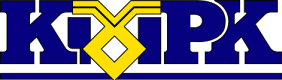 Федеральное агентство по рыболовствуБГАРФ ФГБОУ ВО «КГТУ»Калининградский морской рыбопромышленный колледжФедеральное агентство по рыболовствуБГАРФ ФГБОУ ВО «КГТУ»Калининградский морской рыбопромышленный колледжФедеральное агентство по рыболовствуБГАРФ ФГБОУ ВО «КГТУ»Калининградский морской рыбопромышленный колледжФедеральное агентство по рыболовствуБГАРФ ФГБОУ ВО «КГТУ»Калининградский морской рыбопромышленный колледжФедеральное агентство по рыболовствуБГАРФ ФГБОУ ВО «КГТУ»Калининградский морской рыбопромышленный колледжРАСМОТРЕНО И ОДОБРЕНО На заседании методической комиссии________________________________Протокол №__ от «___»_______2017 г.Председатель _________Лесничий К.В.РАСМОТРЕНО И ОДОБРЕНО На заседании методической комиссии________________________________Протокол №__ от «___»_______2017 г.Председатель _________Лесничий К.В.РАСМОТРЕНО И ОДОБРЕНО На заседании методической комиссии________________________________Протокол №__ от «___»_______2017 г.Председатель _________Лесничий К.В.ИНОСТРАННЫЙ (АНГЛИЙСКИЙ) ЯЗЫКИНОСТРАННЫЙ (АНГЛИЙСКИЙ) ЯЗЫКИНОСТРАННЫЙ (АНГЛИЙСКИЙ) ЯЗЫКИНОСТРАННЫЙ (АНГЛИЙСКИЙ) ЯЗЫКИНОСТРАННЫЙ (АНГЛИЙСКИЙ) ЯЗЫКИНОСТРАННЫЙ (АНГЛИЙСКИЙ) ЯЗЫКМетодические указания и контрольные заданиядля обучающихся заочной формы обучения по  специальности  26.02.03 «Судовождение» Методические указания и контрольные заданиядля обучающихся заочной формы обучения по  специальности  26.02.03 «Судовождение» Методические указания и контрольные заданиядля обучающихся заочной формы обучения по  специальности  26.02.03 «Судовождение» Методические указания и контрольные заданиядля обучающихся заочной формы обучения по  специальности  26.02.03 «Судовождение» Методические указания и контрольные заданиядля обучающихся заочной формы обучения по  специальности  26.02.03 «Судовождение» Методические указания и контрольные заданиядля обучающихся заочной формы обучения по  специальности  26.02.03 «Судовождение» МО-26.02.03.ОГСЭ.03.МУМО-26.02.03.ОГСЭ.03.МУМО-26.02.03.ОГСЭ.03.МУМО-26.02.03.ОГСЭ.03.МУМО-26.02.03.ОГСЭ.03.МУМО-26.02.03.ОГСЭ.03.МУРАЗРАБОТЧИК РАЗРАБОТЧИК Преподаватель колледжа  Бертова Н.А., Харитоненко Л.П.Преподаватель колледжа  Бертова Н.А., Харитоненко Л.П.Преподаватель колледжа  Бертова Н.А., Харитоненко Л.П.Преподаватель колледжа  Бертова Н.А., Харитоненко Л.П.ЗАВЕДУЮЩИЙ ОТДЕЛЕНИЕМЗАВЕДУЮЩИЙ ОТДЕЛЕНИЕМФеоктистов В.В.Феоктистов В.В.Феоктистов В.В.Феоктистов В.В.ГОД РАЗРАБОТКИГОД РАЗРАБОТКИ2017201720172017Наименование разделов и темКоличество часов при  заочной форме  обученияРаздел 1 Навигация26Тема 1.1 Огни. Карта. Сокращения2Тема 1.2 Морская система ограждения.МАМС. Буи. Знаки4Тема 1.3 Опасности. Туманные сигналы2Тема 1.4 Якорные стоянки2Тема 1.5 Наставления2Тема 1.6 Приливо-отливные течения2Тема 1.7 Портовые устройства (службы)2Тема 1.8 Портовые правила 2Тема 1.9 Карта. Заголовки2Тема 1.10 Карта. Примечания2Тема 1.11 Карта. Предостережения2Тема 1.12 Списки огней и радиосигналов2Тема 1.13 Извещение мореплавателям2Раздел 2 Стандартные фразы ИМО10Тема 2.1 Ведение процедура2Тема 2.2 Словарь терминов2Тема 2.3 Навигационные предупреждения2Тема 2.4 Постановка на якорь 2Тема 2.5 Прибытие, швартовка, отход2Раздел 3 Английский язык для судоводителей10Тема 3.1 Лоцман на борту2Тема 3.2 Визит агента2Тема 3.3 Мединспекция2Тема 3.4 Таможенный досмотр2Тема 3.5 Иммиграционная служба на борту2Раздел 4. Стандартные фразы ИМО28 часовТема 4.1. Курс, осадка и высота2Тема 4.2. Плавание по фарватеру2Тема 4.3. Действие в каналах и шлюзах2Тема 4.4. Маневрирование2Тема 4.5. Лоцманская проводка2Тема 4.6. Местоположение2Тема 4.7. Навигационные предупреждения. Сводки погоды2Тема 4.8 Судовая переписка4Тема 4.9 Сообщение о бедствии2Тема 4.10 Сообщение о срочности2Тема 4.11 Сообщение о безопасности2Тема 4. 12 Деловой радиообмен4Итого по дисциплине741. I require ... 6. You need not ...2. You may ... 7. You must ...3. Can I ...? 8. I will ...4. Advise not ... 9. I cannot.... 5. I wish ... 10. Do you have ...? Anchor PositionWay PointFoul PropellerReporting PointFairway SpeedOff-Shore InstallationDredging AnchorRecommended TrackVessel TurningArea tо be Avoided 1. You need not ...6. I am not...2. Do I require ... ?7. Do not ...3. Advise you ...8. You will ...4. Must I ...9. You must ...5. I will ... 10. You are ...Air Draught (Height)Routing SystemEstablished in PositionArea to be AvoidedEtaTwo — Way — RouteMark InoperativeDeep  Vessel Inward Traffic1. I can not ...6. I need ...2. May I ... ?7. I am not ...3. Do you have ... ?8. Are you ... ?4. You mast ...9. I expect ...5. J will not ...10. Send а ...Calling-in-Point (C. 1. P.)Traffic Separation SchemeFoul anchorPrecautionary AreaЕТDRoundaboutVessel Crossing Recommended TrackOff-Shore InstallationIcing 1. I need ...6. You. may ...2. Are you ...?7. I am...3. Advise ...8. I am not ...4. There is not ...9. You will ...5. Must 1...?10. I requireDragging anchorCalling in pointFairwayArea to be avoidedIcingВеер water route0ff-shore installationTraffic laneVessel outwardInshore traffic zone 1. I wish ...6. I have ...2. Can you ... ?7. Do you have ...3. Advise not ...8. Send а ...4. Is there ... ?9. You will ...5. I do not ...10. I am ...Dragging (of anchor)Way pointDraftTraffic separation schemeHeightRecommended trackHampered vesselPrecautionari area Vessel turningRoundabout 